Актуализация на 2021 год схемы теплоснабжения муниципального образования городской округ «Александровск-Сахалинский район» 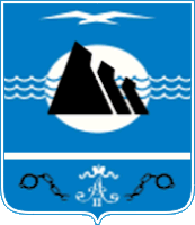 Утверждаемая частьСОСТАВ ПРОЕКТАОГЛАВЛЕНИЕРаздел 1	Показатели существующего и перспективного спроса на тепловую энергию (мощность) и теплоноситель в установленных границах территории городского округа	91.1.	Величины существующей отапливаемой площади строительных фондов и приросты отапливаемой площади строительных фондов по расчетным элементам территориального деления с разделением объектов строительства на многоквартирные дома, индивидуальные жилые дома, общественные здания и производственные здания промышленных предприятий по этапам - на каждый год первого 5-летнего периода и на последующие 5-летние периоды (далее - этапы)	91.2.	Существующие и перспективные объемы потребления тепловой энергии (мощности) и теплоносителя с разделением по видам теплопотребления в каждом расчетном элементе территориального деления на каждом этапе	161.3.	Существующие и перспективные объемы потребления тепловой энергии (мощности) и теплоносителя объектами, расположенными в производственных зонах, на каждом этапе	 ………………………………………………………………………………….. 22Раздел 2	Существующие и перспективные балансы тепловой мощности источников тепловой энергии и тепловой нагрузки потребителей………………………………………………………………………………232.1	Описание существующих и перспективных зон действия систем теплоснабжения и источников тепловой энергии	232.2	Описание существующих и перспективных зон действия индивидуальных источников тепловой энергии	322.3	Существующие и перспективные балансы тепловой мощности и тепловой нагрузки потребителей в зонах действия источников тепловой энергии, в том числе работающих на единую тепловую сеть, на каждом этапе	322.4	Перспективные балансы тепловой мощности источников тепловой энергии и тепловой нагрузки потребителей в случае, если зона действия источника тепловой энергии расположена в границах двух или более поселений, городских округов либо в границах городского округа (поселения) и города федерального значения или городских округов (поселений) и города федерального значения, с указанием величины тепловой нагрузки для потребителей каждого поселения, городского округа, города федерального значения	372.5	Радиус эффективного теплоснабжения, позволяющий определить условия, при которых подключение (технологическое присоединение) теплопотребляющих установок к системе теплоснабжения нецелесообразно	37Раздел 3	Существующие и перспективные балансы теплоносителя	403.1	Существующие и перспективные балансы производительности водоподготовительных установок и максимального потребления теплоносителя теплопотребляющими установками потребителей	403.2	Существующие и перспективные балансы производительности водоподготовительных установок источников тепловой энергии для компенсации потерь теплоносителя в аварийных режимах работы систем теплоснабжения	44Раздел 4	Основные положения мастер-плана развития систем теплоснабжения городского округа	464.1	Описание сценариев развития теплоснабжения поселения, городского округа, города федерального значения	464.2	Обоснование выбора приоритетного сценария развития теплоснабжения поселения, городского округа, города федерального значения	46Раздел 5	Предложения по строительству, реконструкции и техническому перевооружению источников тепловой энергии	475.1	Предложения по строительству источников тепловой энергии, обеспечивающих перспективную тепловую нагрузку на осваиваемых территориях поселения, городского округа, города федерального значения, для которых отсутствует возможность и (или) целесообразность передачи тепловой энергии от существующих или реконструируемых источников тепловой энергии, обоснованная расчетами ценовых (тарифных) последствий для потребителей и радиуса эффективного теплоснабжения	475.2	Предложения по реконструкции источников тепловой энергии, обеспечивающих перспективную тепловую нагрузку в существующих и расширяемых зонах действия источников тепловой энергии	495.3	Предложения по техническому перевооружению источников тепловой энергии с целью повышения эффективности работы систем теплоснабжения	505.4	Графики совместной работы источников тепловой энергии, функционирующих в режиме комбинированной выработки электрической и тепловой энергии и котельных	505.5	Меры по выводу из эксплуатации, консервации и демонтажу избыточных источников тепловой энергии, а также источников тепловой энергии, выработавших нормативный срок службы, в случае если продление срока службы технически невозможно или экономически нецелесообразно	505.6	Меры по переоборудованию котельных в источники тепловой энергии, функционирующие в режиме комбинированной выработки электрической и тепловой энергии…………………………………………………………………………………………..515.7	Меры по переводу котельных, размещенных в существующих и расширяемых зонах действия источников тепловой энергии, функционирующих в режиме комбинированной выработки электрической и тепловой энергии, в пиковый режим работы, либо по выводу их из эксплуатации	515.8	Температурный график отпуска тепловой энергии для каждого источника тепловой энергии или группы источников тепловой энергии в системе теплоснабжения, работающей на общую тепловую сеть, и оценку затрат при необходимости его изменения……………………………………………………………………………………….515.9	Предложения по перспективной установленной тепловой мощности каждого источника тепловой энергии с предложениями по сроку ввода в эксплуатацию новых мощностей………………………………………………………………………………………515.10	Предложения по вводу новых и реконструкции существующих источников тепловой энергии с использованием возобновляемых источников энергии, а также местных видов топлива	52Раздел 6	Предложения по строительству и реконструкции тепловых сетей	536.1	Предложения по строительству и реконструкции тепловых сетей, обеспечивающих перераспределение тепловой нагрузки из зон с дефицитом располагаемой тепловой мощности источников тепловой энергии в зоны с резервом располагаемой тепловой мощности источников тепловой энергии (использование существующих резервов)………………………………………………………………………………………...536.2	Предложения по строительству и реконструкции тепловых сетей для обеспечения перспективных приростов тепловой нагрузки в осваиваемых районах поселения, городского округа, города федерального значения под жилищную, комплексную или производственную застройку	536.3	Предложения по строительству и реконструкции тепловых сетей в целях обеспечения условий, при наличии которых существует возможность поставок тепловой энергии потребителям от различных источников тепловой энергии при сохранении надежности теплоснабжения	556.4	Предложения по строительству и реконструкции тепловых сетей для повышения эффективности функционирования системы теплоснабжения, в том числе за счет перевода котельных в пиковый режим работы или ликвидации котельных по основаниям, указанным в подпункте "д" пункта 11 настоящего документа	556.5	Предложения по строительству и реконструкции тепловых сетей для обеспечения нормативной надежности теплоснабжения потребителей.	55Раздел 7	Предложения по переводу открытых систем теплоснабжения (горячего водоснабжения) в закрытые системы горячего водоснабжения	617.1	Предложения по переводу существующих открытых систем теплоснабжения (горячего водоснабжения) в закрытые системы горячего водоснабжения, для осуществления которого необходимо строительство индивидуальных и (или) центральных тепловых пунктов при наличии у потребителей внутридомовых систем горячего водоснабжения	617.2	Предложения по переводу существующих открытых систем теплоснабжения (горячего водоснабжения) в закрытые системы горячего водоснабжения, для осуществления которого отсутствует необходимость строительства индивидуальных и (или) центральных тепловых пунктов по причине отсутствия у потребителей внутридомовых систем горячего водоснабжения	61Раздел 8	Перспективные топливные балансы	628.1	Перспективные топливные балансы для каждого источника тепловой энергии по видам основного, резервного и аварийного топлива на каждом этапе	628.2	Потребляемые источником тепловой энергии виды топлива, включая местные виды топлива, а также используемые возобновляемые источники энергии	69Раздел 9	Инвестиции в строительство, реконструкцию и техническое перевооружение	699.1	Предложения по величине необходимых инвестиций в строительство, реконструкцию и техническое перевооружение источников тепловой энергии на каждом этапе……………………………………………………………………………………………..699.2	Предложения по величине необходимых инвестиций в строительство, реконструкцию и техническое перевооружение тепловых сетей, насосных станций и тепловых пунктов на каждом этапе	729.3	Предложения по величине инвестиций в строительство, реконструкцию и техническое перевооружение в связи с изменениями температурного графика и гидравлического режима работы системы теплоснабжения на каждом этапе	729.4	Предложения по величине необходимых инвестиций для перевода открытой системы теплоснабжения (горячего водоснабжения) в закрытую систему горячего водоснабжения на каждом этапе	729.5	Оценка эффективности инвестиций по отдельным предложениям	72Раздел 10	Решение об определении единой теплоснабжающей организации (организаций)	7410.1	Решение об определении единой теплоснабжающей организации (организаций)	7410.2	Реестр зон деятельности единой теплоснабжающей организации (организаций)	7410.3	Основания, в том числе критерии, в соответствии с которыми теплоснабжающая организация определена единой теплоснабжающей организацией	7510.4	Информация о поданных теплоснабжающими организациями заявках на присвоение статуса единой теплоснабжающей организации	7610.5	Реестр систем теплоснабжения, содержащий перечень теплоснабжающих организаций, действующих в каждой системе теплоснабжения, расположенных в границах поселения, городского округа, города федерального значения	76Раздел 11	Решения о распределении тепловой нагрузки между источниками тепловой энергии	78Раздел 12	Решения по бесхозяйным тепловым сетям	78Раздел 13	Синхронизация схемы теплоснабжения со схемой газоснабжения и газификации субъекта Российской Федерации и (или) поселения, схемой и программой развития электроэнергетики, а также со схемой водоснабжения и водоотведения городского округа…………………………………………………………………………………………7913.1	Описание решений (на основе утвержденной региональной (межрегиональной) программы газификации жилищно-коммунального хозяйства, промышленных и иных организаций) о развитии соответствующей системы газоснабжения в части обеспечения топливом источников тепловой энергии	7913.2	Описание проблем организации газоснабжения источников тепловой энергии…………………………………………………………………………………………..7913.3	Предложения по корректировке, утвержденной (разработке) региональной (межрегиональной) программы газификации жилищно-коммунального хозяйства, промышленных и иных организаций для обеспечения согласованности такой программы с указанными в схеме теплоснабжения решениями о развитии источников тепловой энергии и систем теплоснабжения	7913.4	Описание решений (вырабатываемых с учетом положений утвержденной схемы и программы развития Единой энергетической системы России) о строительстве, реконструкции, техническом перевооружении, выводе из эксплуатации источников тепловой энергии и генерирующих объектов, включая входящее в их состав оборудование, функционирующих в режиме комбинированной выработки электрической и тепловой энергии, в части перспективных балансов тепловой мощности в схемах теплоснабжения	7913.5	Предложения по строительству генерирующих объектов, функционирующих в режиме комбинированной выработки электрической и тепловой энергии, указанных в схеме теплоснабжения, для их учета при разработке схемы и программы перспективного развития электроэнергетики субъекта Российской Федерации, схемы и программы развития Единой энергетической системы России, содержащие в том числе описание участия указанных объектов в перспективных балансах тепловой мощности и энергии	8013.6	Описание решений (вырабатываемых с учетом положений утвержденной схемы водоснабжения поселения, городского округа, города федерального значения, утвержденной единой схемы водоснабжения и водоотведения Республики Крым) о развитии соответствующей системы водоснабжения в части, относящейся к системам теплоснабжения	8013.7	Предложения по корректировке утвержденной (разработке) схемы водоснабжения поселения, городского округа, города федерального значения, единой схемы водоснабжения и водоотведения Республики Крым для обеспечения согласованности такой схемы и указанных в схеме теплоснабжения решений о развитии источников тепловой энергии и систем теплоснабжения.	80Раздел 14	Индикаторы развития систем теплоснабжения городского округа	81Раздел 15	Ценовые (тарифные) последствия	86Показатели существующего и перспективного спроса на тепловую энергию (мощность) и теплоноситель в установленных границах территории городского округаВеличины существующей отапливаемой площади строительных фондов и приросты отапливаемой площади строительных фондов по расчетным элементам территориального деления с разделением объектов строительства на многоквартирные дома, индивидуальные жилые дома, общественные здания и производственные здания промышленных предприятий по этапам - на каждый год первого 5-летнего периода и на последующие 5-летние периоды (далее - этапы)Основными потребителями тепловой энергии в городском округе являются жилые и общественные здания.В рассматриваемый период рост тепловых нагрузок будет происходить, в основном, за счёт строительства объектов жилищного назначения. Строительство жилых и общественных зданий, в свою очередь, зависит от роста численности населения и состояния существующего жилищного фонда.Формирование прогноза приростов численности населения и строительных фондов произведено на основе анализа проектов генеральных планов города Александровска-Сахалинского и сел, входящих в состав городского округа.Генеральным планом определены следующие показатели численности населения:I очередь - 13000 человек;расчётный срок - 13800 человек.При выборе территории для нового жилищного строительства учитывались следующие факторы:наличие в городе количества свободных от застройки земель, пригодных для жилищного строительства;выявление территорий, застроенных в настоящее время аварийным и ветхим фондом;необходимость приближения районов расселения к центрам приложения труда.Прирост строительных фондов ожидается только в г. Александровск-Сахалинском. В сохраняемых на перспективу населенных пунктах новое строительство не планируется. Строительство жилых домов и переоборудование существующих зданий и сооружений в рамках разрешенных параметров застройки и реконструкции может осуществляться при возникновении такой необходимости.В связи с проведением намеченных проектом мероприятий по реконструкции города потребуется снести к концу расчетного срока ориентировочно 37,7 тыс. м2 общей площади жилых домов.Согласно генеральному плану, суммарная площадь перспективной застройки на конец расчетного срока составит 137,2 тыс. м².Таблица 1.1-1 Перспективные площади застройкиДинамика изменения площади строительных фондов и численности населения городского округа «Александровск-Сахалинский район» на период до 2028 года представлена в таблице 1.1.2.Приросты строительных фондов в расчетных элементах территориального деления с разделением по типам застройки представлены в таблице 1.1.3.Приросты строительных фондов в зонах действия источников тепловой энергии с разделением по типам застройки представлены в таблице 1.1.4.Таблица 1.1-2. Динамика изменения площади строительных фондов и численности населения городского округа «Александровск-Сахалинский район»Таблица 1.1-3. Приросты строительных фондов в расчетных элементах территориального деленияТаблица 1.1-4. Приросты строительных фондов в зонах действия источников тепловой энергииСуществующие и перспективные объемы потребления тепловой энергии (мощности) и теплоносителя с разделением по видам теплопотребления в каждом расчетном элементе территориального деления на каждом этапеПрогнозы объемов потребления тепловой мощности в расчетных элементах территориального деления с разделением по видам теплопотребления представлены в таблице 1.2.1, в зонах действия источников тепловой энергии – в таблице 1.2.2.Прогнозы объемов потребления тепловой энергии в расчетных элементах территориального деления с разделением по видам теплопотребления представлены в таблице 1.2.3, в зонах действия источников тепловой энергии – в таблице 1.2.4.Таблица 1.2.1 Ежегодные приросты тепловой мощности в расчетных элементах территориального деления, Гкал/ч	Таблица 1.2.2 Ежегодные приросты тепловой мощности в зонах действия источников тепловой энергии, Гкал/ч	Таблица 1.2.3 Ежегодные приросты потребления тепловой энергии в расчетных элементах территориального деления, ГкалТаблица 1.2.4 Ежегодные приросты потребления тепловой энергии в зонах действия источников тепловой энергии, ГкалСуществующие и перспективные объемы потребления тепловой энергии (мощности) и теплоносителя объектами, расположенными в производственных зонах, на каждом этапеНа территории городского округа «Александровск-Сахалинский район» развитие производственных зон не предусмотрено.Существующие и перспективные балансы тепловой мощности источников тепловой энергии и тепловой нагрузки потребителейОписание существующих и перспективных зон действия систем теплоснабжения и источников тепловой энергииЗона действия котельной №1 «Центральная районная котельная»Зона действия ЦРК распространяется на центральную часть г. Александровск-Сахалинский. Зона действия источника ограничена р. Большая Александровка, ул. Новооктябрьская, ул. Транспортная, юго-восточной окраиной города, пер. Смирных, ул.В перспективе планируется передача нагрузки на новую газовую котельную, строящуюся взамен центральной районной котельной. Ввод в эксплуатацию новой газовой котельной планируется в 2021 году.Зона действия котельной №2 «ГМО»Зона действия котельной распространяется на район «Гидрометеостанции» г. Александровск-Сахалинский. Зона действия источника ограничена ул. Учебная, ул. Новорыбная. Зона действия котельной №3 с. ДуэЗона действия котельной распространяется на центральную часть с. Дуэ. Зона действия источника ограничена ул. Чехова.Зона действия котельной №4 «Совхоз»Зона действия котельной распространяется на район «Сахалинского центра стандартизации, метрологии и сертификации» г. Александровск-Сахалинский. Зона действия источника ограничена ул. Тимирязева, р. Малая Александровка.Зона действия котельной №5 с. МихайловкаЗона действия котельной распространяется на центральную часть с. Михайловка. Зона действия источника ограничена ул. Советская, пер. Клубный, ул. Первомайская.Зона действия котельной №6 «Рыбозавод»Зона действия котельной распространяется на микрорайон «Дома ребенка» г. Александровск-Сахалинский. Зона действия источника ограничена ул. 2-я Малая Александровка, пер. Герцена, р. Малая Александровка.Зона действия котельной №1 с. ВиахтуЗона действия котельной распространяется на центральную часть с. Виахту (Школа-интернат, пожарный отряд). Зона действия источника ограничена ул. Почтовая. Зона действия котельной №2 с. ХоэЗона действия котельной распространяется на центральную часть с. Хоэ. Зона действия источника ограничена ул. Дорожная, ул. Школьная, пер. Комсомольский. Зона действия котельной №3 с. ТангиЗона действия котельной распространяется на центральную часть с. Танги. Зона действия источника ограничена ул. Лесная (Школа, Дом культуры, Администрация, Библиотека, почта).Зона действия Мгачинской модульной котельнойЗона действия котельной распространяется на центральную часть с. Мгачи. Зона действия источника ограничена р. Малый Сартунай, ул. Советская, ул. Портовая, ул. Новомгачинская.Зоны действия источников тепловой энергии представлены на рисунках 2.1.1. – 2.1.6.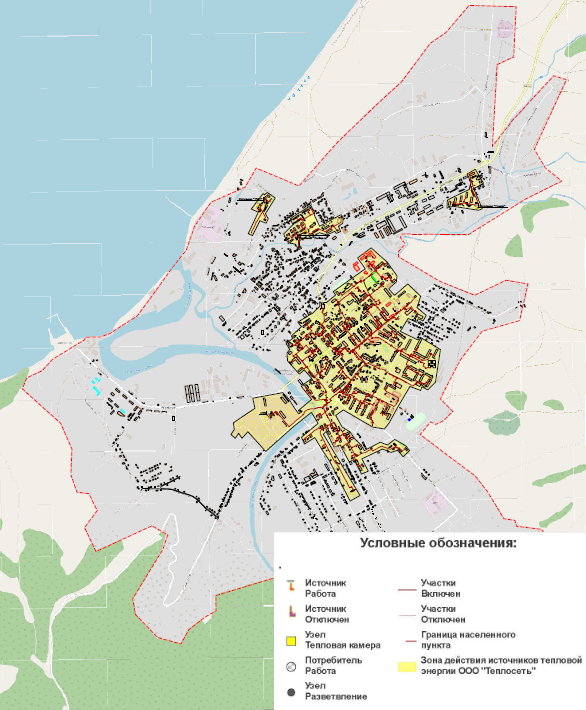 Рисунок 2.1.1. а - Зоны действия источников тепловой энергии на территории г. Александровск-Сахалинский (общий вид)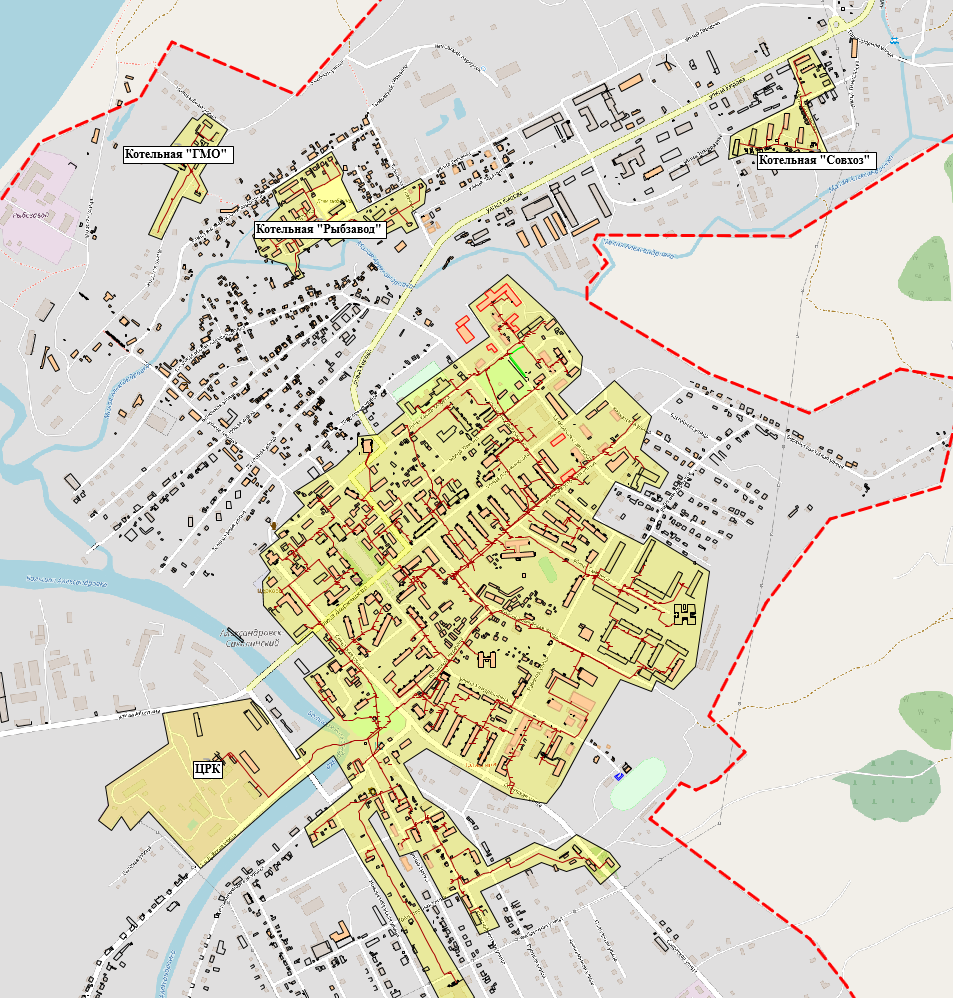 Рисунок 2.1.2. б - Зоны действия источников тепловой энергии на территории г. Александровск-Сахалинский (укрупненный вид)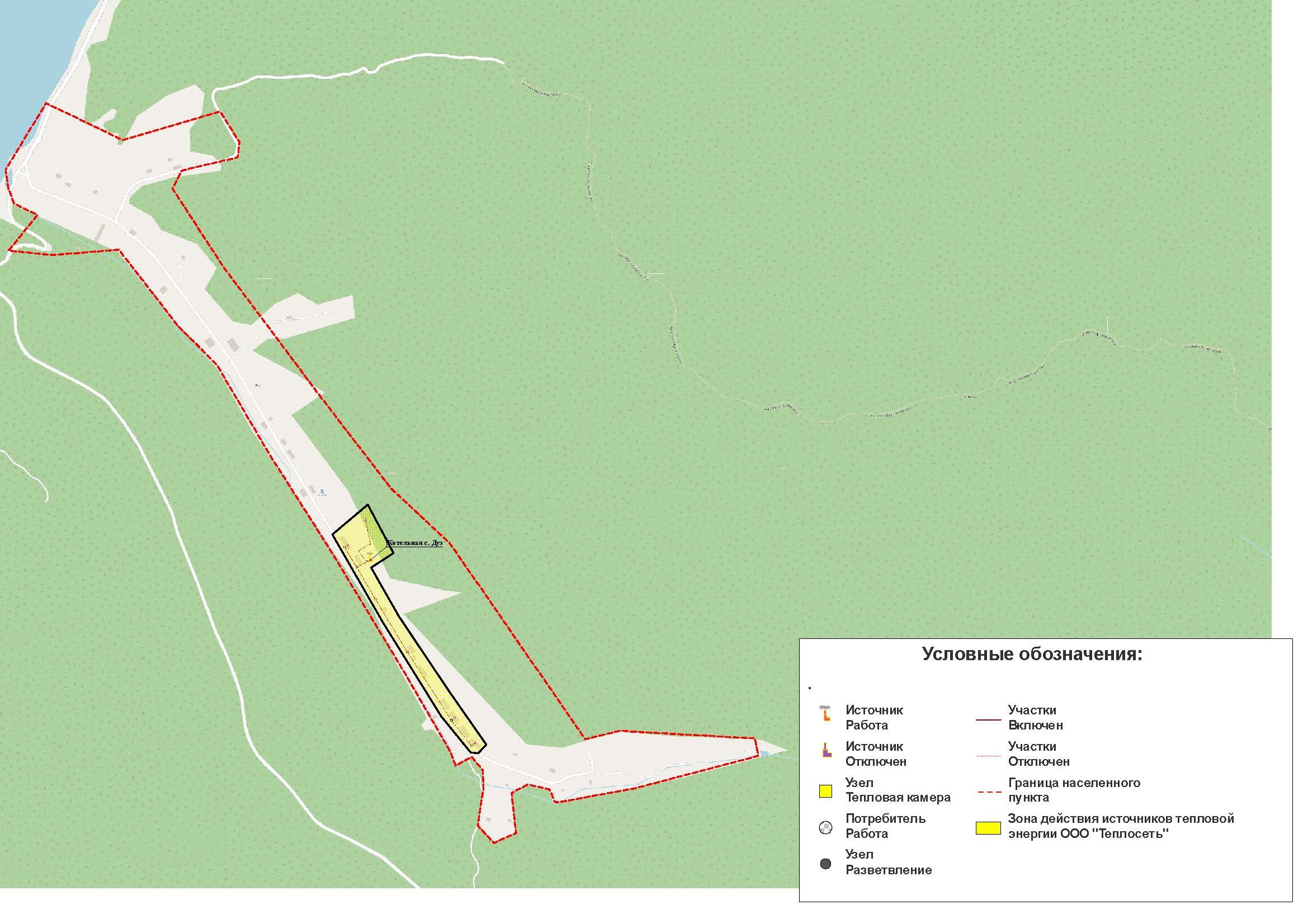 Рисунок 2.1.3. Зоны действия источников тепловой энергии на территории с. Дуэ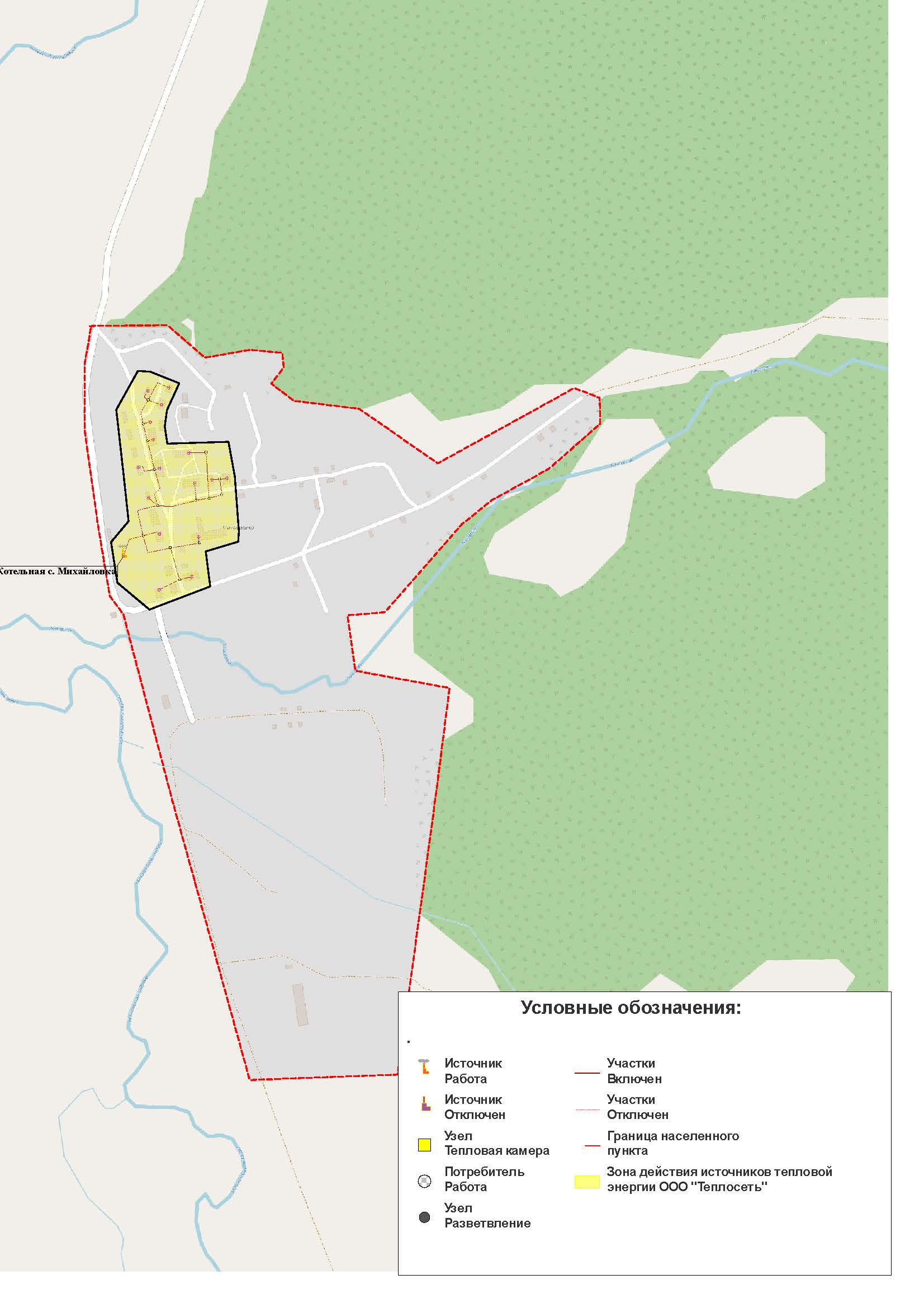 Рисунок 2.1.4. Зоны действия источников тепловой энергии на территории с. Михайловка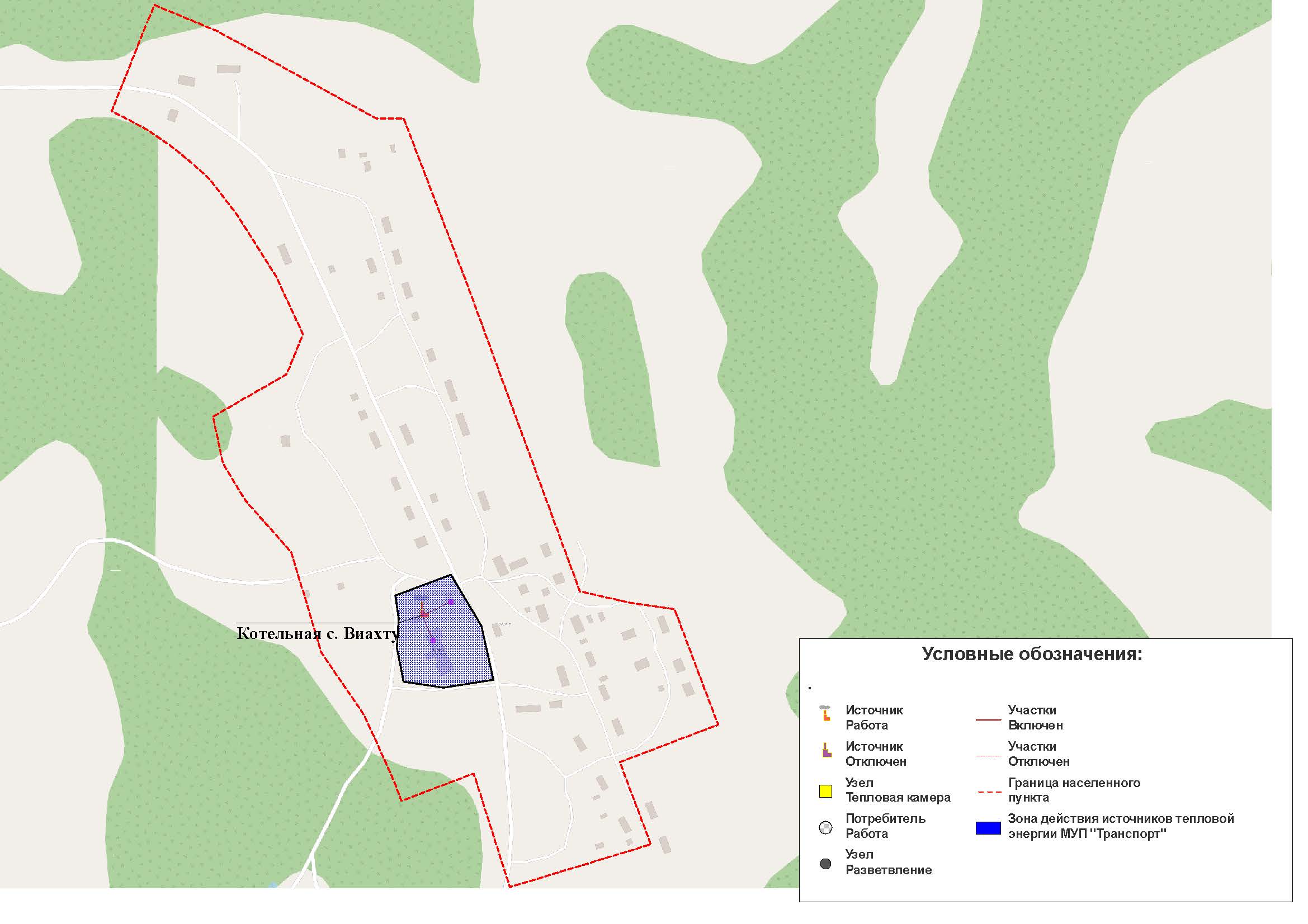 Рисунок 2.1.5. Зоны действия источников тепловой энергии на территории с. Виахту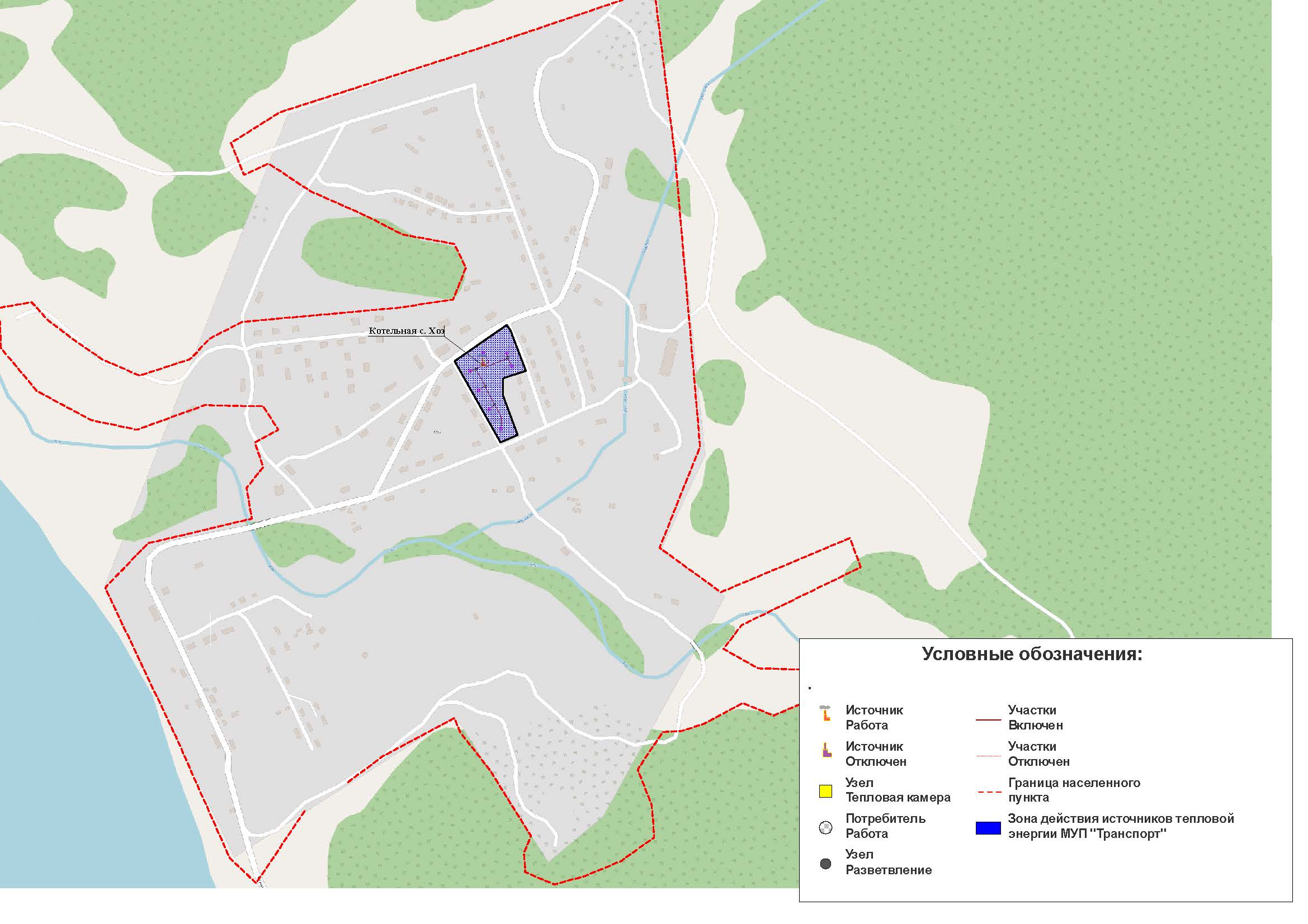 Рисунок 2.1.6. Зоны действия источников тепловой энергии на территории с. Хоэ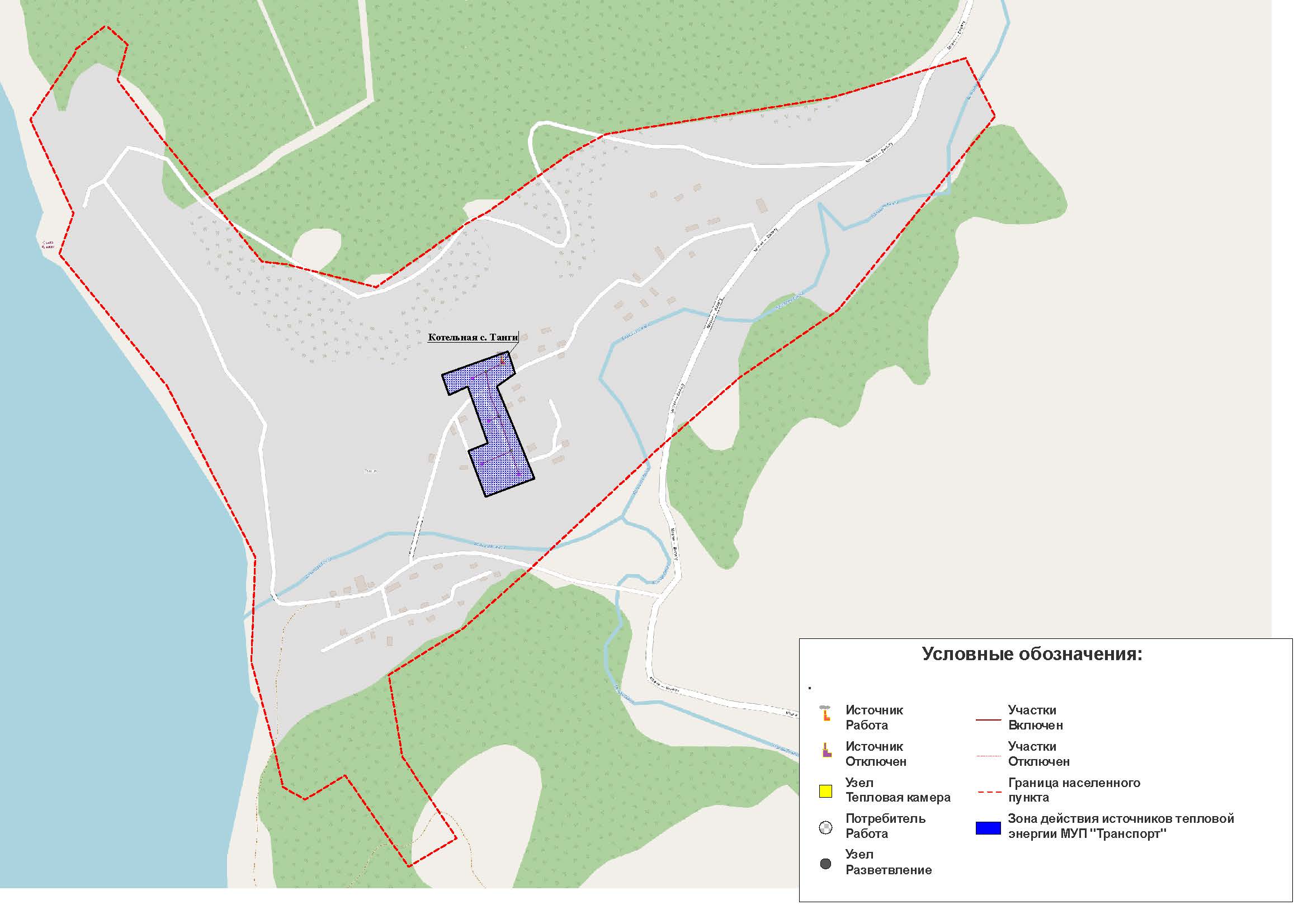 Рисунок 2.1.7. Зоны действия источников тепловой энергии на территории с. Танги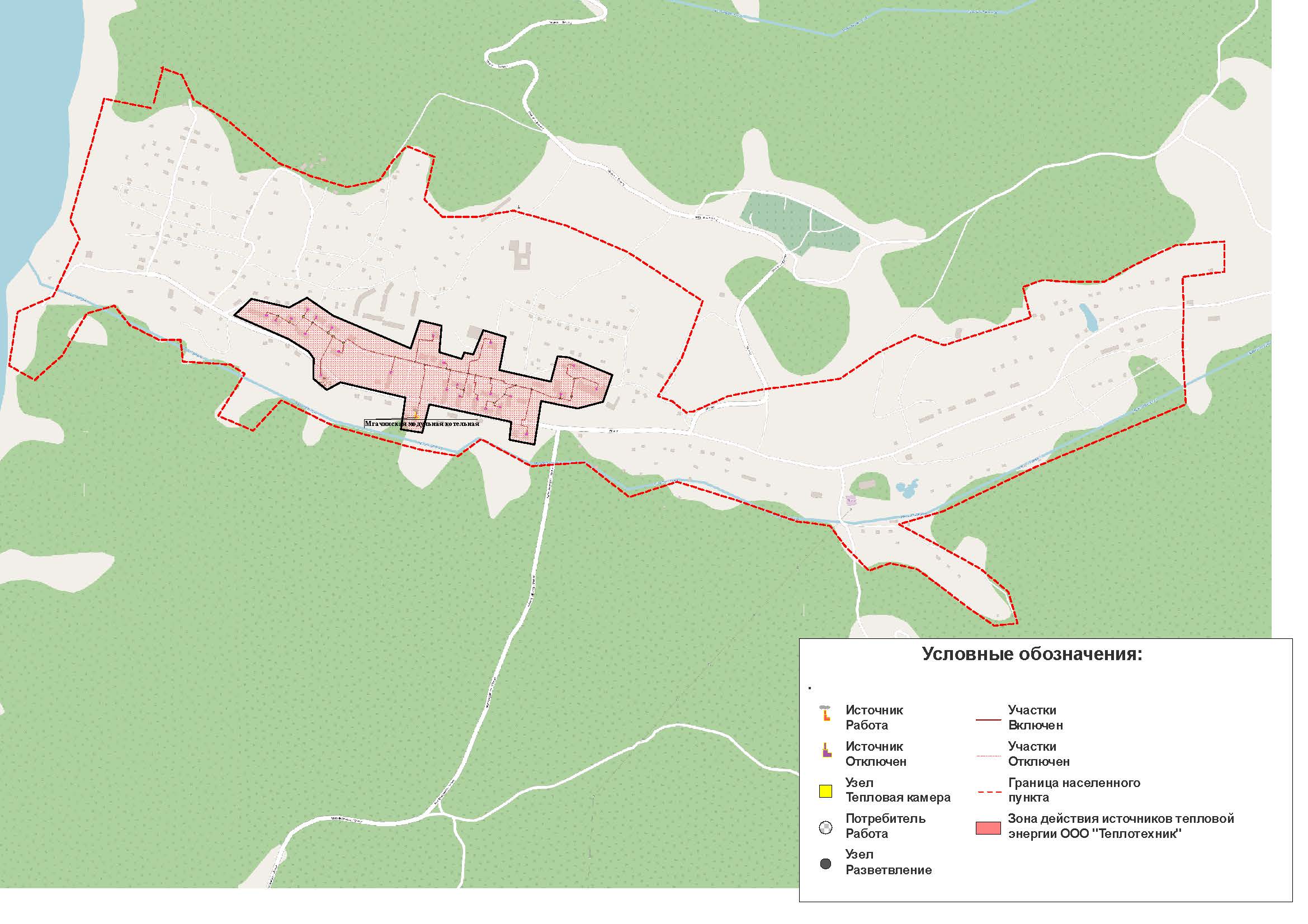 Рисунок 2.1.8. Зоны действия источников тепловой энергии на территории с. МгачиОписание существующих и перспективных зон действия индивидуальных источников тепловой энергииЗоны действия индивидуального теплоснабжения в г. Александровск-Сахалинский сформированы в исторически сложившихся на территории города микрорайонах с индивидуальной малоэтажной жилой застройкой. Такие здания (одно-, двухэтажные, в большей части – деревянные), как правило, не присоединены к системам централизованного теплоснабжения. В основном используется печное отопление.Существующие и перспективные балансы тепловой мощности и тепловой нагрузки потребителей в зонах действия источников тепловой энергии, в том числе работающих на единую тепловую сеть, на каждом этапеБалансы тепловой мощности рассчитаны на основные расчетные периоды: на первые пять лет и последующие пятилетние периоды.В таблицах 2.3.1-2.3.11 представлены балансы тепловой мощности на основные расчетные периоды действия схемы теплоснабжения в зонах действия источников тепловой энергии.Таблица 2.3-1 Балансы тепловой мощности в зоне действия котельной «ЦРК»Таблица 2.3-2 Балансы тепловой мощности новой газовой котельной «ЦРК»Таблица 2.3-3 Балансы тепловой мощности в зоне действия котельной «ГМО»Таблица 2.3-4 Балансы тепловой мощности в зоне действия котельной с. ДуэТаблица 2.3-5 Балансы тепловой мощности в зоне действия котельной «Совхоз»Таблица 2.3-6 Балансы тепловой мощности в зоне действия котельной с. МихайловкаТаблица 2.3-7 Балансы тепловой мощности в зоне действия котельной «Рыбозавод»Таблица 2.3-8 Балансы тепловой мощности в зоне действия котельной с. ВиахтуТаблица 2.3-9 Балансы тепловой мощности в зоне действия котельной с. ХоэТаблица 2.3-10 Балансы тепловой мощности в зоне действия котельной с. ТангиТаблица 2.3-11 Балансы тепловой мощности в зоне действия котельной с. МгачиПерспективные балансы тепловой мощности источников тепловой энергии и тепловой нагрузки потребителей в случае, если зона действия источника тепловой энергии расположена в границах двух или более поселений, городских округов либо в границах городского округа (поселения) и города федерального значения или городских округов (поселений) и города федерального значения, с указанием величины тепловой нагрузки для потребителей каждого поселения, городского округа, города федерального значенияВсе источники тепловой энергии расположены в границах городского округа «Александровск-Сахалинский район».Радиус эффективного теплоснабжения, позволяющий определить условия, при которых подключение (технологическое присоединение) теплопотребляющих установок к системе теплоснабжения нецелесообразноРадиус эффективного теплоснабжения - максимальное расстояние от теплопотребляющей установки до ближайшего источника тепловой энергии в системе теплоснабжения, при превышении которого подключение теплопотребляющей установки к данной системе теплоснабжения нецелесообразно по причине увеличения совокупных расходов в системе теплоснабжения. Подключение дополнительной тепловой нагрузки с увеличением радиуса действия источника тепловой энергии приводит к возрастанию затрат на производство и транспорт тепловой энергии и одновременно к увеличению доходов от дополнительного объема ее реализации. Радиус эффективного теплоснабжения представляет собой то расстояние, при котором увеличение доходов равно по величине возрастанию затрат. Для действующих источников тепловой энергии это означает, что удельные затраты (на единицу отпущенной потребителям тепловой энергии) являются минимальными.Методика расчета эффективного радиуса теплоснабжения Расчет эффективного радиуса теплоснабжения производится на базе методики предложенной, Е.П. Шубиным, основанной на рассмотрении тепловых нагрузок как сосредоточенных в точках их присоединения к тепловым сетям. Этот показатель был назван оборотом тепла. Обоснование введения этого показателя производится с точки зрения транспорта тепловой энергии. Каждая точечная тепловая нагрузка характеризуется двумя величинами:расчетной тепловой нагрузкой Qiр; расстоянием от источника тепла до точки ее присоединения, принятой по трассе тепловой сети (по вектору расстояния от точки до точки) li. Произведение этих величин Zi=Qiр*li (Гкал*км/ч) названо моментом тепловой нагрузки относительно источника теплоснабжения. Чем больше величина этого момента, тем, очевидно, больше должна быть и материальная характеристика теплопровода, соединяющего источник теплоснабжения с точкой приложения тепловой нагрузки, причем материальная характеристика растет в зависимости от роста момента не прямо пропорционально, а в соответствии со степенным законом Zi→Q0,38. Для тепловых сетей с количеством абонентов больше единицы характерной является величина суммы моментов тепловых нагрузок ZT (Гкал*м/ч): Эта величина названа теоретическим оборотом тепла для заданного расположения абонентов относительно источника теплоснабжения.Так как при расчете этого оборота значения li измеряются по вектору, соединяющему источник тепла с точкой присоединения i-го абонента, то величина теоретического оборота не зависит от выбранной трассы и конфигурации тепловой сети. Вместе с тем, она отражает ту степень транзита тепла, которая является неизбежной при заданном расположении абонентов относительно источника теплоснабжения. Связи величины оборота тепла с другими транспортными коэффициентами выражались, как правило, следующими соотношениями:где Rср – отношение оборота тепла к суммарной расчетной тепловой нагрузке всех абонентов, характеризующее собой среднюю удаленность абонентов от источника теплоснабжения или расстояние от этого источника до центра тяжести тепловых нагрузок всех абонентов сетей (средний радиус теплоснабжения). Все вышеприведенные величины характеризуют систему теплоснабжения без конкретно выбранной трассы тепловой сети и определяют только позицию источника теплоснабжения относительно планирующихся (или действующих абонентов). Учитывая фактическую конфигурацию трассы тепловой сети, конкретизируется расчет оборота тепла, приняв в качестве длин, соединяющих источник теплоснабжения с конкретным потребителем, расстояние по трассе. Так как это расстояние всегда больше, чем вектор, то оборот тепла по конкретной трассе Zс всегда больше теоретического оборота тепла Zт. Безразмерное отношение этих двух значений оборотов тепла называется коэффициентом конфигурации тепловых сетей χ:Значение этого коэффициента всегда больше единицы. Эта величина характеризует излишний транзит тепла в тепловых сетях, связанный с выбором трассы. Чем выше значение коэффициента конфигурации тепловой сети χ, тем, больше материальная характеристика тепловой сети по сравнению с теоретически необходимым минимумом. Таким образом, этот коэффициент, характеризует правильность выбора трассы для радиальной тепловой сети без ее резервирования, и показывает насколько экономно проектировщик (с учетом всех возможных ограничений по геологическим и урбанистическим требованиям) выбрал трассу. Значения показателя конфигурации тепловой сети:1,15 - 1,25 - транзит тепла и материальные характеристики оптимальны;1,26 - 1,39 - транзит тепла и материальные характеристики близки к оптимальным;≥1,4 - излишний транзит тепла, материальные характеристики завышены.Для определения эффективного радиуса теплоснабжения рассчитываются показатели конфигурации сети для каждого потребителя (группы потребителей), выбираются те потребители, показатель конфигурации которых меньше или равен итоговому по всей сети. Из отобранных потребителей выбирается наиболее удаленный по векторному расстоянию. Данное расстояние является эффективным радиусом теплоснабжения. Далее полученное значение сравнивается с векторными расстояниями до потребителей (группы потребителей) показатель конфигурации которых больше чем итоговый по всей сети. Потребители векторное расстояние до которых превосходит эффективное выпадают из радиуса. Для таких потребителей (группы потребителей) необходимо пересмотреть способ их теплоснабжения. Результаты расчета эффективного радиуса теплоснабжения Результаты расчета эффективного радиуса теплоснабжения для источников тепловой энергии ГО «Александровск-Сахалинский район» представлены в таблице 2.5.1. Таблица 2.5-1 Значения радиусов эффективного теплоснабжения котельныхСуществующие и перспективные балансы теплоносителяСуществующие и перспективные балансы производительности водоподготовительных установок и максимального потребления теплоносителя теплопотребляющими установками потребителейПерспективные значения подпитки тепловых сетей по каждому источнику тепловой энергии представлены в таблицах 3.1.1 – 3.1.11.Таблица 3.1-1 Перспективные значения подпитки тепловой сети на котельной «ЦРК»Таблица 3.1-2 Перспективные значения подпитки тепловой сети на новой газовой котельной «ЦРК»Таблица 3.1-3 Перспективные значения подпитки тепловой сети на котельной «ГМО» Таблица 3.1-4 Перспективные значения подпитки тепловой сети на котельной с. ДуэТаблица 3.1-5 Перспективные значения подпитки тепловой сети на котельной «Совхоз»Таблица 3.1-6 Перспективные значения подпитки тепловой сети на котельной с. Михайловка	Таблица 3.1-7 Перспективные значения подпитки тепловой сети на котельной «Рыбозавод»Таблица 3.1-8 Перспективные значения подпитки тепловой сети на котельной с. ВиахтуТаблица 3.1-9 Перспективные значения подпитки тепловой сети на котельной с. ХоэТаблица 3.1-10 Перспективные значения подпитки тепловой сети на котельной с. ТангиТаблица 3.1-11 Перспективные значения подпитки тепловой сети на котельной с. МгачиСуществующие и перспективные балансы производительности водоподготовительных установок источников тепловой энергии для компенсации потерь теплоносителя в аварийных режимах работы систем теплоснабженияЗначения нормативных расходов подпиточной воды в эксплуатационном и аварийном режимах представлены в таблице 3.2.1.Таблица 3.2-1 Значения нормативных расходов подпиточной воды в эксплуатационном и аварийном режимахОсновные положения мастер-плана развития систем теплоснабжения городского округаОписание сценариев развития теплоснабжения поселения, городского округа, города федерального значенияМастер-план предполагает один сценарий развития системы теплоснабжения ГО «Александровск-Сахалинский район», который включает в себя:Мероприятия на источниках тепловой энергииВывод из эксплуатации ЦРК и строительство новой газовой котельной. Ввод в эксплуатацию новой газовой котельной осуществляется в 2021 году.Выполнение мероприятий по газификации котельной «ГМО», котельной с. Дуэ, котельной «Совхоз», котельной с. Михайловка, котельной «Рыбзавод», котельной с. Виахту, котельная с. Мгачи.Проведение мероприятий по энергосбережению на источниках тепловой энергииМероприятия на тепловых сетяхСтроительство тепловых сетей для обеспечения перспективных приростов тепловой энергии.Строительство и реконструкция тепловых сетей для обеспечения нормативной надежности теплоснабжения потребителей.Подробно данные мероприятия описаны в Разделах 5-6.Обоснование выбора приоритетного сценария развития теплоснабжения поселения, городского округа, города федерального значенияМероприятия по строительству и реконструкции источников телповой энергии и тепловых сетей позволят обеспечить надежное и бесперебойное теплоснабжение потребителей и сократить издержки на производство тепловой энергии, что в свою очередь позволит сдержать рост тарифов на тепловую энергию.Предложения по строительству, реконструкции и техническому перевооружению источников тепловой энергииПредложения по строительству источников тепловой энергии, обеспечивающих перспективную тепловую нагрузку на осваиваемых территориях поселения, городского округа, города федерального значения, для которых отсутствует возможность и (или) целесообразность передачи тепловой энергии от существующих или реконструируемых источников тепловой энергии, обоснованная расчетами ценовых (тарифных) последствий для потребителей и радиуса эффективного теплоснабженияСамым крупным источником тепловой энергии в ГО «Александровск-Сахалинский район» является центральная районная котельная (далее - ЦРК). Действующее теплогенерирующее оборудование введено в эксплуатацию в 1988-1996 гг. В состав теплогенерирующего оборудования котельной входит три паровых котла производства ОАО «Бийский котельный завод»: 2хКЕ-14-25С и КЕ-10-14С. Установленная мощность составляет 39,000 Гкал/ч. Основные характеристики ЦРК и состав теплогенерирующего оборудования приведены в таблице 5.1.1.Таблица 5.1-1 Основные характеристики ЦРК и состав теплогенерирующего оборудованияКотельная работает только в отопительный период. Отпуск тепловой энергии осуществляется по графику 105-70С. Теплоноситель – горячая вода. Система централизованного теплоснабжения – зависимая. Теплоноситель поступает на пять центральных тепловых пунктов, где осуществляется подмес воды для понижения ее температуры. Основной вид теплопотребления – отопление. Централизованное горячее водоснабжение отсутствует.Основная часть теплогенерирующего оборудования ЦРК выработала свой нормативный рабочий ресурс. Необходима замена дымовой трубы, газоходов и дымососов в связи с физическим износом. Помимо этого, здание котельной введено в эксплуатацию в 1976 г. и требует капитального ремонта. Предлагается вывод из эксплуатации котельной и строительство в непосредственной близости от котельной новой газовой котельной.Согласно техническому заданию на разработку проектной документации по объекту: "Газификация котельных и строительство распределительных газопроводов в муниципальных образованиях. Газификация котельных муниципального образования городской округ "Александровск-Сахалинский район". Котельная г. Александровск-Сахалинский", установлены следующие требования к новой газовой котельной:установленная тепловая мощность составляет 36,0 Гкал/ч, но значение уточняется проектом;основное топливо – природный газ, резервное – мазут;теплоноситель основного контура – вода, температура воды на выходе из котельной должна составлять 90 С.график работы: отопительный период 246 дней, работа круглосуточно.здание – легковозводимое, каркас металлический.Ввод в эксплуатацию новой газовой котельной запланирован на 2021 год.Расчет необходимой мощности новой газовой котельнойИсходные данные для расчета представлены в таблице:Таблица 5.1-2 Исходные данные для расчета необходимой мощности котельнойСуммарная потребность нагрузок ОВ: Qов=33,668 Гкал/ч.То же при выходе котла из строя: Qов=33,668 х 0,87=29,291 Гкал/ч.Подключенная нагрузка при максимальной нагрузке ГВС: Qобщ. макс.=33,668+0,847=34,515 Гкал/ч.То же при среднечасовом значении ГВС: Qобщ. макс.=33,668 + 0,538=34,206 Гкал/ч.По укрупненным данным для современных водогрейных котельных, работающих на газовом топливе, собственные нужды в основном включают в себя затраты тепла на отопление котельной и равны 1,0-1,5% от максимальной выработки тепла.Собственные нужды составят: Qсн=34,515 х 0,015=0,518 Гкал/ч.Суммарная мощность котельной (по среднечасовому расходу ГВС) составит:Qуст=34,206+2,446+0,518=37,170 Гкал/ч.К установке предлагается четыре водогрейных котла установленной мощностью 10,000 Гкал/ч каждый. При выходе из строя одного котла, оставшиеся котлы практически обеспечивают теплоснабжение потребителей.Котельная находится в работе до 2020 года включительно. После чего нагрузка передается на новую газовую котельную. Для обеспечения надежного теплоснабжения потребителей необходимо выполнить мероприятия по продлению срока службы основного оборудования. Перечень мероприятий приведен в таблице 5.1.3.Таблица 5.1-3. Мероприятий на Котельной №1 «ЦРК»Предложения по реконструкции источников тепловой энергии, обеспечивающих перспективную тепловую нагрузку в существующих и расширяемых зонах действия источников тепловой энергииМероприятия на котельной №2 «ГМО»Котельная «ГМО» расположена по адресу: ул. Учебная, 34 г. Александровск- Сахалинский, предназначена для централизованного покрытия тепловых нагрузок отопления жилищного фонда и ГУ «Сахалинское УГМС». В котельной установлено два водогрейных котла марки «Универсал-6» суммарной производительностью 0,301 Гкал/ч. В отопительный период в работе оба котла, в летний период, ввиду отсутствия системы ГВС, котельная не работает. Существующие котлы обладают низким КПД 55-65 %, что обуславливается физическим устареванием (котлы находятся в эксплуатации более 20 лет). Программой «Газификация котельных и строительство распределительных газопроводов в муниципальных образованиях. Газификация котельных муниципального образования городской округ «Александровск-Сахалинский район» предусмотрен перевод котельной на природный газ.Предлагается выполнить демонтаж существующих котлов, взамен выполнить установку трех водогрейных котлов мощностью по 0,174 МВт (0,15 Гкал) каждый. При этом подразумевается работа в зимний период двух котлов, с резервным третьим, наличие которого обеспечивает соблюдение требования СНиП по резервной нагрузке. В межотопительный период котельная не функционирует ввиду отсутствия нагрузки ГВС. Мероприятия на котельной №3 с. ДуэКотельная расположена по адресу: Александровск-Сахалинский район, с. Дуэ, ул. Чехова, 122. В котельной установлены три водогрейных котла марки Универсал-6. Основное оборудование котельной устарело, котлы выработали нормативный срок службы и требуют замены. Предлагается выполнить замену старых котлов на аналогичные новые с сохранением установленной мощности котельной и переводом на природный газ.Мероприятия на котельной №4 «Совхоз»Котельная расположена по адресу: г. Александровск-Сахалинский, ул. Тимирязева, 1а. В котельной установлены три паровых котла марки Е-1/9. Программой «Газификация котельных и строительство распределительных газопроводов в муниципальных образованиях. Газификация котельных муниципального образования городской округ «Александровск-Сахалинский район» предусмотрен перевод котельной на природный газ.Для перевода котлов на природный газ необходимо выполнить техническое перевооружение оборудования с заменых твердотопливных горелок на газовые. Мероприятия на котельной №5 с. МихайловкаКотельная расположена по адресу: Александровск-Сахалинский район, с. Михайловка, ул. Бугаевского, 1. В котельной установлены три паровых котла марки Е-1/9. Программой «Газификация котельных и строительство распределительных газопроводов в муниципальных образованиях. Газификация котельных муниципального образования городской округ «Александровск-Сахалинский район» предусмотрен перевод котельной на природный газ.Для перевода котлов на природный газ необходимо выполнить техническое перевооружение оборудования с заменых твердотопливных горелок на газовые. Мероприятия на котельной №6 «Рыбозавод»Котельная расположена по адресу: г. Александровск-Сахалинский, ул. Герцена, 2Ж. В котельной установлены три паровых котла марки Е-1/9. Программой «Газификация котельных и строительство распределительных газопроводов в муниципальных образованиях. Газификация котельных муниципального образования городской округ «Александровск-Сахалинский район» предусмотрен перевод котельной на природный газ.Для перевода котлов на природный газ необходимо выполнить техническое перевооружение оборудования с заменых твердотопливных горелок на газовые. Мероприятия на котельной №3 с. ТангиКотельная расположена по адресу: Александровск-Сахалинский район, с. Танги, ул. Лесная. В котельной установлены два водогрейных котла марки Универсал-6. Котлы выработали нормативный срок службы и требуют замены.На перспективу планируется вывод котельной из эксплуатации с последующим подключением потребителей к индивидуальному теплоснабжению. Мероприятия на котельной с. МгачиКотельная расположена по адресу: Александровск-Сахалинский район, с. Мгачи, ул. Первомайская, 52. В котельной установлены четыре водогрейных котла: КВм – 1,45 МВт (1,25 Гкал/час); КВм – 1,25 МВт (1,08 Гкал/час) и КВм – 1,86-155-2 шт. (по 1,6 Гкал/час).На перспективу, в 2024 году, планируется перевести котельную на работу на природном газе.Полный перечень мероприятий на котельных приведен в Главе 7.Предложения по техническому перевооружению источников тепловой энергии с целью повышения эффективности работы систем теплоснабженияМероприятия аналогичны, описанным в пункте 5.2.Графики совместной работы источников тепловой энергии, функционирующих в режиме комбинированной выработки электрической и тепловой энергии и котельныхИсточники комбинированной выработки электрической и тепловой энергии на территории городского округа «Александровск-Сахалинский район» отсутствуют.Меры по выводу из эксплуатации, консервации и демонтажу избыточных источников тепловой энергии, а также источников тепловой энергии, выработавших нормативный срок службы, в случае если продление срока службы технически невозможно или экономически нецелесообразноНа перспективу планируется вывод из эксплуатации центральной районной котельной с переводом потребителей на новую газовую котельную, построенную взамен ЦРК. Данное мероприятие подробно описано в п.5.1.Меры по переоборудованию котельных в источники тепловой энергии, функционирующие в режиме комбинированной выработки электрической и тепловой энергииПеревод существующих источников в источники тепловой энергии, функционирующие в режиме комбинированной выработки электрической и тепловой энергии, не предполагается.Меры по переводу котельных, размещенных в существующих и расширяемых зонах действия источников тепловой энергии, функционирующих в режиме комбинированной выработки электрической и тепловой энергии, в пиковый режим работы, либо по выводу их из эксплуатацииИсточники, функционирующие в режиме комбинированной выработки электрической и тепловой энергии, отсутствуют.Температурный график отпуска тепловой энергии для каждого источника тепловой энергии или группы источников тепловой энергии в системе теплоснабжения, работающей на общую тепловую сеть, и оценку затрат при необходимости его измененияИзменение температурных графиков не предполагается. Информация о виде теплоносителя и температурных графиках представлена в таблице 5.8.1.Таблица 5.8-1. Температурные графики регулирования отпуска тепловой энергииПредложения по перспективной установленной тепловой мощности каждого источника тепловой энергии с предложениями по сроку ввода в эксплуатацию новых мощностейНа перспективу на котельной ГМО запланирована установка новых газовых котлов и увеличение установленной мощности. Данное мероприятие позволит избавиться от существующего дефицита тепловой мощности на котельной.Взамен существующей центральной котельной в 2021 году вводится в эксплуатацию новая газовая котельная установленной мощностью 40,0 Гкал/ч.Информация о существующей и перспективной установленной тепловой мощности представлена в таблицеТаблица 5.9-1 Существующая и перспективная установленная тепловая мощностьПредложения по вводу новых и реконструкции существующих источников тепловой энергии с использованием возобновляемых источников энергии, а также местных видов топливаИспользование возобновляемых источников тепловой энергии не предполагается. В настоящее время основным топливом для большинства источников тепловой энергии является уголь Мгачинского месторождения, которое расположено в 20 километрах север-нее г. Александровска-Сахалинского. Месторождение эксплуатируется с 1939 года.Угли Мгачинского каменноугольного месторождения марок Г и ДГ, малозольные (9-17%), малосернистые (0.2-0.4%), имеют высокую теплоту сгорания (33-34 МДж/кг) и характеризуются высоким выходом смолы. Угли используются как энергетическое топливо. Угли Мгачинского месторождения в шихте с более метаморфизованными углями могут быть использованы для получения жидкого топлива методом полукоксования. Обогатимость углей средняя и легкая. Горнотехнические условия эксплуатации благоприятные. В пределах месторождения выделены участки: Мангидайский, Северный (блок 2, блок 3) поле шахты Мгачи с участками Восточный, Западный и Глубокий и участки, перспективные для разведки: Ноями-Рождественский и Западный – 2. Участок Мангидайский занимает северный фланг месторождения, на него выдана лицензия ООО «Мангидайуголь» для добычи открытым способом, производительной мощностью 30 тыс. т в год. Участок «Северный» расположен в северо – западной части месторождения. Добычу открытым способом ведет ООО «Север». Производительная мощность разреза 20 тыс. т, обеспеченность промышленными запасами незначительная.Предложения по строительству и реконструкции тепловых сетейПредложения по строительству и реконструкции тепловых сетей, обеспечивающих перераспределение тепловой нагрузки из зон с дефицитом располагаемой тепловой мощности источников тепловой энергии в зоны с резервом располагаемой тепловой мощности источников тепловой энергии (использование существующих резервов)Строительство и реконструкция тепловых сетей, обеспечивающих перераспределение тепловой нагрузки из зон с дефицитом располагаемой тепловой мощности источников тепловой энергии в зоны с резервом располагаемой тепловой мощности источников тепловой энергии, не предусмотрено.Предложения по строительству и реконструкции тепловых сетей для обеспечения перспективных приростов тепловой нагрузки в осваиваемых районах поселения, городского округа, города федерального значения под жилищную, комплексную или производственную застройкуДля обеспечения перспективных приростов тепловой нагрузки во вновь осваиваемых районах необходимо строительство новых тепловых сетей.Протяженность новых тепловых сетей и ориентировочная стоимость строительства указана в таблице 6.2.1. Объемы нового строительства тепловых сетей указаны согласно данным проектов планировок.Таблица 6.2-1 Строительство тепловых сетей для подключения нового жилищного фондаПредложения по строительству и реконструкции тепловых сетей в целях обеспечения условий, при наличии которых существует возможность поставок тепловой энергии потребителям от различных источников тепловой энергии при сохранении надежности теплоснабженияВ настоящее время тепловые сети от источников тепловой энергии в ГО «Александровск-Сахалинский район» разделены друг от друга таким образом, что перераспределение тепловой энергии между ними нецелесообразно в следствии их значительной удаленности.Мероприятий по строительству сетей, обеспечивающих условия, при которых существует возможность поставок тепловой энергии потребителям от разных источников тепловой энергии не требуетсяПредложения по строительству и реконструкции тепловых сетей для повышения эффективности функционирования системы теплоснабжения, в том числе за счет перевода котельных в пиковый режим работы или ликвидации котельных по основаниям, указанным в подпункте "д" пункта 11 настоящего документаСтроительство и реконструкция тепловых сетей для повышения эффективности функционирования системы теплоснабжения, в том числе за счет перевода котельных в пиковый режим работы или ликвидации котельных, не предусмотрено.Предложения по строительству и реконструкции тепловых сетей для обеспечения нормативной надежности теплоснабжения потребителей.В Главе 11 Обосновывающих материалов представлен расчет нормативных показателей надежности участков трубопроводов тепловых сетей ООО «Теплосеть», МУП «Транспорт» и ООО «Теплотехник» На основании данных расчетов сформированы мероприятия по замене наименее надежных участков тепловых сетей. Проведение данных мероприятий позволит повысить надежность работы системы теплоснабжения и исключить аварийные ситуации на теплотрассах, возникающие из-за прорывов трубопроводов.В таблице ниже представлен полный перечень участков с указанием диаметров, протяженностей и суммы капитальных вложений на основные расчетные периоды квартальных и магистральных тепловых сетей, рекомендуемых к перекладке.Таблица 6.5-1 Перечень трубопроводов от источников ГО «Александровск-Сахалинский район», рекомендуемые к перекладкеПредложения по переводу открытых систем теплоснабжения (горячего водоснабжения) в закрытые системы горячего водоснабженияПредложения по переводу существующих открытых систем теплоснабжения (горячего водоснабжения) в закрытые системы горячего водоснабжения, для осуществления которого необходимо строительство индивидуальных и (или) центральных тепловых пунктов при наличии у потребителей внутридомовых систем горячего водоснабженияВ соответствии с Федеральным законом от 09.07.2010 г. № 190 «О теплоснабжении» ст. 29 «С 1 января 2022 года использование централизованных открытых систем теплоснабжения (горячего водоснабжения) для нужд горячего водоснабжения, осуществляемого путем отбора теплоносителя на нужды горячего водоснабжения, не допускается».Ст. 29 введена Федеральным законом от 07.12.2011 N 417-ФЗ «О внесении изменений в отдельные законодательные акты российской федерации в связи с принятием федерального закона "О водоснабжении и водоотведении».Таким образом, к 1 января 2022 года должен быть завершён перевод во всех действующих системах теплоснабжения с открытой системы ГВС на закрытую систему.На момент разработки схемы теплоснабжения, потребители, горячее водоснабжение которых осуществляется по открытой схеме, отсутствуют.Предложения по переводу существующих открытых систем теплоснабжения (горячего водоснабжения) в закрытые системы горячего водоснабжения, для осуществления которого отсутствует необходимость строительства индивидуальных и (или) центральных тепловых пунктов по причине отсутствия у потребителей внутридомовых систем горячего водоснабженияНа момент разработки схемы теплоснабжения, потребители, горячее водоснабжение которых осуществляется по открытой схеме, отсутствуют.Перспективные топливные балансыПерспективные топливные балансы для каждого источника тепловой энергии по видам основного, резервного и аварийного топлива на каждом этапеПерспективные расходы основного топлива в натуральном выражении представлены в таблице 81.1.Перспективные расходы основного топлива в условном выражении представлены в таблице 8.1.2.Таблица 8.1-1 Расходы натурального топливаТаблица 8.1-2 Расходы условного топливаПотребляемые источником тепловой энергии виды топлива, включая местные виды топлива, а также используемые возобновляемые источники энергииВ качестве основного вида топлива на источниках тепловой энергии ГО «Александровск-Сахалинский район» используется уголь марки ДГР-0-300 разреза «Мангидайский» и дрова. Возобновляемые источники энергии не используются. В перспективе планируется перевод ряда источников на природный газ. Виды основного топлива на весь период действия схемы теплоснабжения представлены в таблице 8.2.1.Таблица 8.2-1 Виды основного топлива на источниках тепловой энергииИнвестиции в строительство, реконструкцию и техническое перевооружениеПредложения по величине необходимых инвестиций в строительство, реконструкцию и техническое перевооружение источников тепловой энергии на каждом этапеПредложения по величине необходимых инвестиций в строительство, реконструкцию и техническое перевооружение источников тепловой энергии на каждом этапе для каждой организации представлены в таблицах 9.1.1. – 9.1.5.Таблица 9.1-1. Предложения по строительству, реконструкции и техническому перевооружению источников тепловой энергии ООО «Теплосеть»Таблица 9.1-2. Предложения по строительству, реконструкции и техническому перевооружению источников тепловой энергии МУП «Транспорт»Таблица 9.1-3. Предложения по строительству, реконструкции и техническому перевооружению источников тепловой энергии ООО «Теплотехник»Таблица 9.1-4. Мероприятия из программы повышения надежности эксплуатации системы теплоснабжения ГО «Александровск-Сахалинский район»Таблица 9.1-5. Предложения по строительству и реконструкции тепловых сетей, тыс. руб.Предложения по величине необходимых инвестиций в строительство, реконструкцию и техническое перевооружение тепловых сетей, насосных станций и тепловых пунктов на каждом этапеПредложения по величине необходимых инвестиций в строительство, реконструкцию и техническое перевооружение тепловых сетей, насосных станций и тепловых пунктов на каждом этапе представлены в таблице 9.2.1.Таблица 9.2-1 Предложения по строительству и реконструкции тепловых сетей, тыс. руб.Предложения по величине инвестиций в строительство, реконструкцию и техническое перевооружение в связи с изменениями температурного графика и гидравлического режима работы системы теплоснабжения на каждом этапеИзменение температурных графиков на источниках тепловой энергии не предусмотрено.Предложения по величине необходимых инвестиций для перевода открытой системы теплоснабжения (горячего водоснабжения) в закрытую систему горячего водоснабжения на каждом этапеНа момент разработки схемы теплоснабжения, потребители, горячее водоснабжение которых осуществляется по открытой схеме, отсутствуют.Оценка эффективности инвестиций по отдельным предложениямЭффективность инвестиционных затрат оценивается в соответствии с Методическими рекомендациями по оценке эффективности инвестиционных проектов, утвержденными Минэкономики РФ, Минфином РФ и Госстроем РФ от 21.06.1999 № ВК 477.В качестве критериев оценки эффективности инвестиций использованы:– чистый дисконтированный доход (NPV) – это разница между суммой денежного потока результатов от реализации проекта, генерируемых в течение прогнозируемого срока реализации проекта, и суммой денежного потока инвестиционных затрат, вызвавших получение данных результатов, дисконтированных на один момент времени;– индекс доходности – это размер дисконтированных результатов, приходящихся на единицу инвестиционных затрат, приведенных к тому же моменту времени; – срок окупаемости – это время, требуемое для возврата первоначальных инвестиций за счет чистого денежного потока, получаемого от реализации инвестиционного проекта;– дисконтированный срок окупаемости – это период времени, в течение которого дисконтированная величина результатов покрывает инвестиционные затраты, их вызвавшие.В качестве эффекта от реализации мероприятий по строительству, реконструкции и техническому перевооружению источников тепловой энергии и тепловых сетей принимаются доходы по инвестиционной составляющей, экономия ресурсов и амортизация по вновь вводимому оборудованию.При расчете эффективности инвестиций учитывался объем финансирования мероприятий, реализация которых предусмотрена за счет средств внебюджетных источников, размер которых определен с учетом требований доступности услуг теплоснабжения для потребителей.В качестве коэффициента дисконтирования принята ставка рефинансирования Центрального банка России, установленная на дату проведения расчета показателей экономической эффективности инвестиций, – 11% годовых.Необходимый объем финансирования – 185850,00 млн. руб., в т.ч.:Чистый дисконтированный доход (NPV): 3,717 млн руб. Индекс доходности: 1,04.Простой срок окупаемости: 3,72 года.Дисконтированный срок окупаемости: 4,46 года.Решение об определении единой теплоснабжающей организации (организаций)Решение об определении единой теплоснабжающей организации (организаций)В соответствии с пунктом 3 ПП РФ от 08.08.2012 № 808, статус единой теплоснабжающей организации присваивается теплоснабжающей и (или) теплосетевой организации решением федерального органа исполнительной власти (в отношении городов с населением 500 тысяч человек и более) или органа местного самоуправления при утверждении схемы теплоснабжения поселения, городского округа. Определение статуса ЕТО для проектируемых зон действия планируемых к строительству источников тепловой энергии должно быть выполнено в ходе актуализации схемы теплоснабжения, после определения источников инвестиций. Обязанности ЕТО определены и установлены постановлением Правительства РФ от 08.08.2012 № 808 «Об организации теплоснабжения в Российской Федерации и о внесении изменений в некоторые законодательные акты Правительства Российской Федерации» (п. 12 правил организации теплоснабжения в Российской Федерации, утвержденных указанным постановлением). В соответствии с приведенным документом ЕТО обязана: •	заключать и исполнять договоры теплоснабжения с любыми обратившимися к ней потребителями тепловой энергии, теплопотребляющие установки которых находятся в данной системе теплоснабжения при условии соблюдения указанными потребителями выданных им в соответствии с законодательством о градостроительной деятельности технических условий подключения к тепловым сетям; •	заключать и исполнять договоры поставки тепловой энергии (мощности) и (или) теплоносителя в отношении объема тепловой нагрузки, распределенной в соответствии со схемой теплоснабжения; •	заключать и исполнять договоры оказания услуг по передаче тепловой энергии, теплоносителя в объеме, необходимом для обеспечения теплоснабжения потребителей тепловой энергии с учетом потерь тепловой энергии, теплоносителя при их передаче. В соответствии с вышеизложенным предлагается: 1) в зонах действия систем теплоснабжения г. Александровска-Сахалинского, с, Дуэ и с. Михайловка статус единой теплоснабжающей организации присвоить ООО «Теплосеть»; 2) в зоне действия системы теплоснабжения с. Мгачи статус единой теплоснабжающей организации присвоить ООО «Теплотехник»;3) в зоне действия системы теплоснабжения с. Хоэ, с. Танги и с. Виахту статус единой теплоснабжающей организации присвоить МУП «Транспорт».Реестр зон деятельности единой теплоснабжающей организации (организаций)Согласно п. 4 ПП РФ от 08.08.2012 г. № 808 в проекте схемы теплоснабжения должны быть определены границы зоны (зон) деятельности единой теплоснабжающей организации (организаций). Границы зоны (зон) деятельности единой теплоснабжающей организации (организаций) определяются границами системы теплоснабжения.В случае если на территории городского округа существуют несколько систем теплоснабжения, уполномоченные органы вправе:-	определить единую теплоснабжающую организацию (организации) в каждой из систем теплоснабжения, расположенных в границах городского округа;-	определить на несколько систем теплоснабжения единую теплоснабжающую организацию.По данным базового периода на территории ГО Александровск-Сахалинский район» функционируют котельные ООО «Теплосеть», МУП «Транспорт» и ООО «Теплотехник», образовывающие изолированные системы теплоснабжения, технологически не связанные между собой. Границы систем теплоснабжения котельных соответствуют границам зон действия источников теплоснабжения.Описание зон действия источников теплоснабжения, функционирующих на территории ГО «Александровск-Сахалинский район», представлены в Разделе 2, п. 2.1.Границы зоны деятельности ЕТО в соответствии с п.19 Правил организации теплоснабжения могут быть изменены в следующих случаях:подключения к системе теплоснабжения новых теплопотребляющих установок, источников тепловой энергии или тепловых сетей, или их отключение от системы теплоснабжения; технологическое объединение или разделение систем теплоснабжения. Сведения об изменении границ зон деятельности единой теплоснабжающей организации, а также сведения о присвоении другой организации статуса единой теплоснабжающей организации подлежат внесению в схему теплоснабжения при ее актуализации.Основания, в том числе критерии, в соответствии с которыми теплоснабжающая организация определена единой теплоснабжающей организациейДля присвоения организации статуса ЕТО на территории городского округа организации, владеющие на праве собственности или ином законном основании источниками тепловой энергии и (или) тепловыми сетями, подают в уполномоченный орган в течение одного месяца с даты опубликования (размещения) в установленном порядке проекта схемы теплоснабжения заявку на присвоение статуса ЕТО с указанием зоны ее деятельности.Уполномоченные органы обязаны в течение 3 рабочих дней с даты окончания срока для подачи заявок разместить сведения о принятых заявках на сайте поселения, городского округа, на сайте соответствующего субъекта Российской Федерации в информационно- телекоммуникационной сети "Интернет" (далее - официальный сайт).В случае если органы местного самоуправления не имеют возможности размещать соответствующую информацию на своих официальных сайтах, необходимая информация может размещаться на официальном сайте субъекта Российской Федерации, в границах которого находится соответствующее муниципальное образование. Поселения, входящие в муниципальный район, могут размещать необходимую информацию на официальном сайте этого муниципального района.В случае если в отношении одной зоны деятельности единой теплоснабжающей организации подана 1 заявка от лица, владеющего на праве собственности или ином законном основании источниками тепловой энергии и (или) тепловыми сетями в соответствующей зоне деятельности единой теплоснабжающей организации, то статус единой теплоснабжающей организации присваивается указанному лицу.В случае если в отношении одной зоны деятельности единой теплоснабжающей организации подано несколько заявок от лиц, владеющих на праве собственности или ином законном основании источниками тепловой энергии и (или) тепловыми сетями в соответствующей зоне деятельности единой теплоснабжающей организации, уполномоченный орган присваивает статус единой теплоснабжающей организации в соответствии с пунктами 7 - 10 ПП РФ № 808 от 08.08.2012 г.Согласно п. 7 ПП РФ № 808 от 08.08.2012 г. устанавливаются следующие критерии определения ЕТО:-	Владение на праве собственности или ином законном основании источниками тепловой энергии с наибольшей рабочей тепловой мощностью и (или) тепловыми сетями с наибольшей емкостью в границах зоны действия ЕТО;-	Размер собственного капитала;-	Способность в лучшей мере обеспечить надежность теплоснабжения в соответствующей системе теплоснабжения.В случае если заявка на присвоение статуса единой теплоснабжающей организации подана организацией, которая владеет на праве собственности или ином законном основании источниками тепловой энергии с наибольшей рабочей тепловой мощностью и тепловыми сетями с наибольшей емкостью в границах зоны деятельности единой теплоснабжающей организации, статус единой теплоснабжающей организации присваивается данной организации.В случае если заявки на присвоение статуса единой теплоснабжающей организации поданы от организации, которая владеет на праве собственности или ином законном основании источниками тепловой энергии с наибольшей рабочей тепловой мощностью, и от организации, которая владеет на праве собственности или ином законном основании тепловыми сетями с наибольшей емкостью в границах зоны деятельности единой теплоснабжающей организации, статус единой теплоснабжающей организации присваивается той организации из указанных, которая имеет наибольший размер собственного капитала. В случае если размеры собственных капиталов этих организаций различаются не более чем на 5 процентов, статус единой теплоснабжающей организации присваивается организации, способной в лучшей мере обеспечить надежность теплоснабжения в соответствующей системе теплоснабжения.Информация о поданных теплоснабжающими организациями заявках на присвоение статуса единой теплоснабжающей организацииНа данный момент в ГО «Александровск-Сахалинский район» ни одна теплоснабжающая организация не подавала заявки на присвоение статуса единой теплоснабжающей организацией. Реестр систем теплоснабжения, содержащий перечень теплоснабжающих организаций, действующих в каждой системе теплоснабжения, расположенных в границах поселения, городского округа, города федерального значенияНа территории ГО «Александровск-Сахалинский район» в сфере теплоснабжения осуществляют свою деятельность следующие предприятия:Общество с ограниченной ответственностью «Теплосеть» (далее по тексту ООО «Теплосеть»)Организация осуществляет производство, передачу и реализацию тепловой энергии потребителям г. Александровск-Сахалинский, п. Дуэ, с. Михайловка, а также другие виды деятельности. В зону эксплуатационной ответственности ООО «Теплосеть» входят 6 котельных, тепловые сети и 5 центральных тепловых пунктов. Общество с ограниченной ответственностью «Теплотехник» (далее по тексту ООО «Теплотехник»)Организация осуществляет производство, передачу и реализацию тепловой энергии потребителям с. Мгачи ГО «Александровск-Сахалинский район», а также внутридомовое обслуживание тепловых инженерных систем жилого фонда. В зону эксплуатационной ответственности ООО «Теплотехник» входят 1 котельная и тепловые сети.Муниципальное унитарное предприятие «Транспорт» (далее по тексту МУП «Транспорт»).Организация осуществляет производство, передачу и реализацию тепловой энергии потребителям с. Виахту, с. Хоэ, с. Танги ГО «Александровск-Сахалинский район». В зону эксплуатационной ответственности МУП «Транспорт» входят 3 котельные и тепловые сети.Всего на территории ГО «Александровск-Сахалинский район» располагается 10 котельных.В городе Александровск-Сахалинский преобладает централизованное теплоснабжение от одной крупной центральной районной и трех малых котельных. Всего на территории города работает 4 котельные. В населенных пунктах Михайловка, Мгачи, Дуэ работает по одной котельной, которые обеспечивают теплоснабжение большей части населения. В населенных пунктах Виахту, Хоэ, Танги работает по одной котельной, которые обеспечивают теплоснабжение объектов социальной сферы. В районах городского округа с приусадебной застройкой преобладает индивидуальное отопление. Система централизованного теплоснабжения в ГО «Александровск-Сахалинский район» закрытая.Централизованное горячее водоснабжение потребителей городского округа «Александровск-Сахалинский район» отсутствует. Горячее водоснабжение происходит от индивидуальных подогревателей для горячей воды. Системы отопления от ЦРК и котельной с. Мгачи - независимые, остальные системы от 8 котельных - зависимые.К тепловым сетям подключены жилые дома, объекты социальной сферы, промышленные предприятия и прочие потребители (основным потребителем тепла является жилищный фонд).ООО «Теплосеть» является единственным поставщиком тепловой энергии потребителям в г. Александровск-Сахалинский, п. Дуэ, с. Михайловка и имеет прямые договорные отношения с потребителями.МУП «Транспорт» является единственным поставщиком тепловой энергии потребителям в с. Виахту, с. Хоэ, с. Танги и имеет прямые договорные отношения с потребителями.ООО «Теплотехник» является единственным поставщиком тепловой энергии потребителям в с. Мгачи и имеет прямые договорные отношения с потребителями. Договорные отношения между теплоснабжающими организациями ООО «Теплосеть», МУП «Транспорт» и ООО «Теплотехник» отсутствуют.Решения о распределении тепловой нагрузки между источниками тепловой энергииИнформация о распределении тепловой нагрузки между источниками тепловой энергии представлена в таблице 10.5.1.Таблица 10.5-1 Распределение тепловой нагрузки между источниками тепловой энергииРешения по бесхозяйным тепловым сетямТак как все тепловые сети ГО «Александровск-Сахалинский район» находятся на балансе Комитета по управлению муниципальной собственностью округа «Александровск-Сахалинский район» и переданы по договору аренды на обслуживание ООО «Теплосеть» (кроме теплосетей в с. Мгачи, находящихся на обслуживании ООО «Теплотехник»), то бесхозяйные тепловые сети на территории округа отсутствуют.Синхронизация схемы теплоснабжения со схемой газоснабжения и газификации субъекта Российской Федерации и (или) поселения, схемой и программой развития электроэнергетики, а также со схемой водоснабжения и водоотведения городского округаОписание решений (на основе утвержденной региональной (межрегиональной) программы газификации жилищно-коммунального хозяйства, промышленных и иных организаций) о развитии соответствующей системы газоснабжения в части обеспечения топливом источников тепловой энергииСхема газоснабжения и газификации ГО «Александровск-Сахалинский район» на момент разработки схемы теплоснабжения отсутствует.Описание проблем организации газоснабжения источников тепловой энергииДля газификации источников тепловой энергии необходимо выполнить мероприятия по замене оборудования, выработавшего нормативный срок службы, а также вспомогательного оборудования котельной. Здание котельного цеха должно отвечать требованиям, предъявляемым к помещениям, в которых установлено газопотребляющее оборудование. В связи с этим, наряду с заменой основного оборудования, необходимо выполнить обследование строительных конструкций и ремонт здания котельных, планируемых к газификации.Предложения по корректировке, утвержденной (разработке) региональной (межрегиональной) программы газификации жилищно-коммунального хозяйства, промышленных и иных организаций для обеспечения согласованности такой программы с указанными в схеме теплоснабжения решениями о развитии источников тепловой энергии и систем теплоснабженияСхема газоснабжения и газификации ГО «Александровск-Сахалинский район» на момент разработки схемы теплоснабжения отсутствует.Описание решений (вырабатываемых с учетом положений утвержденной схемы и программы развития Единой энергетической системы России) о строительстве, реконструкции, техническом перевооружении, выводе из эксплуатации источников тепловой энергии и генерирующих объектов, включая входящее в их состав оборудование, функционирующих в режиме комбинированной выработки электрической и тепловой энергии, в части перспективных балансов тепловой мощности в схемах теплоснабженияНа момент разработки схемы теплоснабжения источники, функционирующие в режиме комбинированной выработки электрической и тепловой энергии, на территории ГО «Александровск-Сахалинский район» отсутствуют.В перспективе до 2024 года планируется провести газификацию следующих котельных: новая газовая котельная (взамен существующей угольной котельной ЦРК), котельная «ГМО», котельная с. Дуэ, котельная «Совхоз», котельная с. Михайловка, котельная «Рыбзавод», котельная с. Мгачи.Предложения по строительству генерирующих объектов, функционирующих в режиме комбинированной выработки электрической и тепловой энергии, указанных в схеме теплоснабжения, для их учета при разработке схемы и программы перспективного развития электроэнергетики субъекта Российской Федерации, схемы и программы развития Единой энергетической системы России, содержащие в том числе описание участия указанных объектов в перспективных балансах тепловой мощности и энергииСтроительство источников, функционирующих в режиме комбинированной выработки электрической и тепловой энергии, не предусмотрено.Описание решений (вырабатываемых с учетом положений утвержденной схемы водоснабжения поселения, городского округа, города федерального значения, утвержденной единой схемы водоснабжения и водоотведения Республики Крым) о развитии соответствующей системы водоснабжения в части, относящейся к системам теплоснабженияТак как горячее водоснабжение не осуществляется, реконструкция системы водоснабжения в части, относящейся к системам теплоснабжения не требуется.Предложения по корректировке утвержденной (разработке) схемы водоснабжения поселения, городского округа, города федерального значения, единой схемы водоснабжения и водоотведения Республики Крым для обеспечения согласованности такой схемы и указанных в схеме теплоснабжения решений о развитии источников тепловой энергии и систем теплоснабжения.На момент разработки схемы теплоснабжения, схема водоснабжения и водоотведения ГО «Александровск-Сахалинский район» отсутствует.Индикаторы развития систем теплоснабжения городского округаЦеновые (тарифные) последствияОценка уровней тарифов, инвестиционных составляющих в тарифах (инвестиционных надбавок), платы (тарифа) за подключение (присоединение), необходимых для реализации Программы, проведена на основании и с учетом следующих нормативных документов:– Сценарные условия долгосрочного прогноза социально–экономического развития Российской Федерации до 2030 г.;– Сценарные условия долгосрочного прогноза социально–экономического развития РФ до 2030 г.;– Прогноз социально–экономического развития Российской Федерации на Прогноз социально-экономического развития Российской Федерации на 2016-2018 годы (Источник: http://economy.gov.ru/minec/about/structure/depmacro/20151026);– Приказы Региональной энергетической комиссии Сахалинской области.В соответствии с прогнозным расчетом совокупных инвестиционных затрат по проектам и максимально возможным ростом тарифов с учетом инвестиционной составляющей в тарифе (инвестиционной надбавки) проведена оценка размеров тарифов, инвестиционных составляющих в тарифе (инвестиционных надбавок), платы (тарифа) за подключение (присоединение), необходимых для реализации программ строительства, реконструкции и технического перевооружения системы теплоснабжения.При реализации мероприятий тарифы на услуги теплоснабжения для потребителей с учетом инвестиционной составляющей составят (табл. ниже):к 2023 г. – 3164,19 руб./Гкал, темп роста 2022/2017 гг. – 146%;к 2028 г. – 3966,07 руб./Гкал, темп роста 2028/2017 гг. – 183%;к 2038 г. – 4594,57 руб./Гкал, темп роста 2033/2017 гг. – 212%.Таблица 13.7-1 Оценка ценовых последствий для потребителей при реализации программ строительства, реконструкции и технического перевооружения системы теплоснабженияКак видно из приведенных данных на реализацию мероприятий актуализированной схемы теплоснабжения в части энергоисточников и тепловых сетей потребуется значительные капитальные вложения, изыскать которые с помощью тарифных источников финансирования не представляется возможным. В соответствии с Постановление Правительства РФ от 22.10.2012 N 1075 (ред. от 05.05.2017) «О ценообразовании в сфере теплоснабжения» расходы, не учитываемые при определении налоговой базы налога на прибыль (расходы, относимые на прибыль после налогообложения), определяются в соответствии с Налоговым кодексом Российской Федерации и включают в себя расходы на капитальные вложения (инвестиции) и не превышают 7 процентов суммы включаемых в необходимую валовую выручку расходов, связанных с производством и реализацией продукции (услуг) по регулируемым видам деятельности, и внереализационных расходов. Таким образом, при утверждении инвестиционной программы предприятия, разработанной на основании предлагаемых мероприятий, реализуемых в рамках схемы теплоснабжения, в тарифную составляющую могут быть включены средства в размере до 6,8% от НВВ на производство и передачу тепловой энергии. Остальные необходимые средства могут быть привлечены как от сторонних организаций в качестве заемных, так и из бюджетов различных уровней. Также может быть применена схема финансирования при реализации энергосервисных контрактов, когда в качестве средств, обеспечивающих инвестиционный капитал, может быть использована экономия от проведения мероприятий без включения данных затрат в тариф для населения.Расчет прогнозных тарифов носит оценочный характер и может изменяться в зависимости от условий социально–экономического развития городского округа «Александровск-Сахалинский район.Схема теплоснабженияСхема теплоснабженияРаздел 1Показатели существующего и перспективного спроса на тепловую энергию (мощность) и теплоноситель в установленных границах территории городского округаРаздел 2Существующие и перспективные балансы тепловой мощности источников тепловой энергии и тепловой нагрузки потребителейРаздел 3Существующие и перспективные балансы теплоносителяРаздел 4Основные положения мастер-плана развития систем теплоснабжения городского округаРаздел 5Предложения по строительству, реконструкции и техническому перевооружению источников тепловой энергииРаздел 6Предложения по строительству и реконструкции тепловых сетейРаздел 7Предложения по переводу открытых систем теплоснабжения (горячего водоснабжения) в закрытые системы горячего водоснабженияРаздел 8Перспективные топливные балансыРаздел 9Инвестиции в строительство, реконструкцию и техническое перевооружениеРаздел 10Решение об определении единой теплоснабжающей организации (организаций)Раздел 11Решения о распределении тепловой нагрузки между источниками тепловой энергииРаздел 12Решения по бесхозяйным тепловым сетямРаздел 13Синхронизация схемы теплоснабжения со схемой газоснабжения и газификации субъекта Российской Федерации и (или) поселения, схемой и программой развития электроэнергетики, а также со схемой водоснабжения и водоотведения городского округаРаздел 14Индикаторы развития систем теплоснабжения городского округаРаздел 15Ценовые (тарифные) последствияОбосновывающие материалы Обосновывающие материалы Глава 1Существующее положение в сфере производства, передачи и потребления тепловой энергии для целей теплоснабженияГлава 2Существующее и перспективное потребление тепловой энергии на цели теплоснабженияГлава 3Электронная модель системы теплоснабжения городского округаГлава 4Существующие и перспективные балансы тепловой мощности источников тепловой энергии и тепловой нагрузки потребителейГлава 5Мастер-план развития систем теплоснабжения городского округаГлава 6Существующие и перспективные балансы производительности водоподготовительных установок и максимального потребления теплоносителя теплопотребляющими установками потребителей, в том числе в аварийных режимаГлава 7Предложения по строительству, реконструкции и техническому перевооружению источников тепловой энергииГлава 8Предложения по строительству и реконструкции тепловых сетейГлава 9Предложения по переводу открытых систем теплоснабжения (горячего водоснабжения) в закрытые системы горячего водоснабженияГлава 10Перспективные топливные балансыГлава 11Оценка надежности теплоснабженияГлава 12Обоснование инвестиций в строительство, реконструкцию и техническое перевооружениеГлава 13Индикаторы развития систем теплоснабжения городского округаГлава 14Ценовые (тарифные) последствияГлава 15Реестр единых теплоснабжающих организацийГлава 16Реестр проектов схемы теплоснабженияГлава 17Замечания и предложения к проекту схемы теплоснабженияГлава 18Сводный том изменений, выполненных в доработанной и (или) актуализированной схеме теплоснабженияТип застройкиЕд. измер.I очередьРасчетный срокЗона застройки средне-этажными жилыми домамиЗона застройки средне-этажными жилыми домамиЗона застройки средне-этажными жилыми домамиЗона застройки средне-этажными жилыми домами4 – 5 этажейтыс.м²6,38-Зона застройки малоэтажными жилыми домамиЗона застройки малоэтажными жилыми домамиЗона застройки малоэтажными жилыми домамиЗона застройки малоэтажными жилыми домами2 - 3 этажнаятыс.м²36,633,33Зона блокированной 2-х этажной застройкиЗона блокированной 2-х этажной застройкиЗона блокированной 2-х этажной застройкиЗона блокированной 2-х этажной застройки2-х этажнаятыс.м²6,84-Зона застройки индивидуальными жилыми домамиЗона застройки индивидуальными жилыми домамиЗона застройки индивидуальными жилыми домамиЗона застройки индивидуальными жилыми домамикоттеджитыс.м²21,9555,77Итого:тыс.м²71,859,1 Ед. измер.20172018201920202021202220232024202520262027Опорный жилищный фондтыс.м²420,9417,3417,3422,5427,8433,1438,4443,7449,0454,3459,6Снос ветхих и аварийных домовтыс.м²0,01,91,91,91,91,91,91,91,91,9Ввод новых жилых площадейтыс.м²0,07,27,27,27,27,27,27,27,27,2Общая площадь жилого фондатыс.м²417,3422,5427,8433,1438,4443,7449,0454,3459,6464,9Численность населениятыс.чел.11,311,111,010,810,611,011,311,612,012,312,7Обеспеченность жилой площадьюм²/чел37,137,437,738,038,336,735,334,032,731,530,4 Ед. измер.20282029203020312032203320342035203620372038Опорный жилищный фондтыс.м²464,9470,2474,2478,3482,3486,3490,3494,4498,4502,4506,4Снос ветхих и аварийных домовтыс.м²1,91,91,91,91,91,91,91,91,91,91,9Ввод новых жилых площадейтыс.м²7,25,95,95,95,95,95,95,95,95,95,9Общая площадь жилого фондатыс.м²470,2474,2478,3482,3486,3490,3494,4498,4502,4506,4510,5Численность населениятыс.чел.13,013,113,213,213,313,413,513,613,613,713,8Обеспеченность жилой площадьюм²/чел29,329,529,729,930,130,330,530,730,931,131,3№ п/пНаименование районаЕд. измер.2018201920202021202220232024-20282029-20332034-20381г. Александровск-Сахалинскийм²0,04 985,09 970,014 955,019 940,024 925,049 850,051 515,053 180,0жилая застройка, в т.ч.:м²0,04 985,09 970,014 955,019 940,024 925,049 850,051 515,053 180,0индивидуальная жилая застройкам²0,00,00,00,00,00,00,00,00,0многоквартирные жилые домам²0,04 985,09 970,014 955,019 940,024 925,049 850,051 515,053 180,0общественно-деловая застройкам²0,00,00,00,00,00,00,00,00,0промышленная застройкам²0,00,00,00,00,00,00,00,00,02Сельские населенные пункты, входящие в состав городского округам²0,00,00,00,00,00,00,00,00,0жилая застройка, в т.ч.:м²0,00,00,00,00,00,00,00,00,0индивидуальная жилая застройкам²0,00,00,00,00,00,00,00,00,0многоквартирные жилые домам²0,00,00,00,00,00,00,00,00,0общественно-деловая застройкам²0,00,00,00,00,00,00,00,00,0промышленная застройкам²0,00,00,00,00,00,00,00,00,0Итого:м²0,04 985,09 970,014 955,019 940,024 925,049 850,051 515,053 180,0жилая застройка, в т.ч.:м²0,04 985,09 970,014 955,019 940,024 925,049 850,051 515,053 180,0индивидуальная жилая застройкам²0,00,00,00,00,00,00,00,00,0многоквартирные жилые домам²0,04 985,09 970,014 955,019 940,024 925,049 850,051 515,053 180,0общественно-деловая застройкам²0,00,00,00,00,00,00,00,00,0промышленная застройкам²0,00,00,00,00,00,00,00,00,0№ п/пНаименование источникаЕд. измер.2018201920202021202220232024-20282029-20332034-20381Котельная №1 «Центральная районная котельная»м²0,04 985,09 970,014 955,019 940,024 925,029 910,051 515,053 180,0жилая застройка, в т.ч.:м²0,04 985,09 970,014 955,019 940,024 925,029 910,051 515,053 180,0индивидуальная жилая застройкам²0,00,00,00,00,00,00,00,00,0многоквартирные жилые домам²0,04 985,09 970,014 955,019 940,024 925,029 910,051 515,053 180,0общественно-деловая застройкам²0,00,00,00,00,00,00,00,00,0промышленная застройкам²0,00,00,00,00,00,00,00,00,02Котельная №2 «ГМО»м²0,00,00,00,00,00,00,00,00,0жилая застройка, в т.ч.:м²0,00,00,00,00,00,00,00,00,0индивидуальная жилая застройкам²0,00,00,00,00,00,00,00,00,0многоквартирные жилые домам²0,00,00,00,00,00,00,00,00,0общественно-деловая застройкам²0,00,00,00,00,00,00,00,00,0промышленная застройкам²0,00,00,00,00,00,00,00,00,03Котельная №3 с. Дуэм²0,00,00,00,00,00,00,00,00,0жилая застройка, в т.ч.:м²0,00,00,00,00,00,00,00,00,0индивидуальная жилая застройкам²0,00,00,00,00,00,00,00,00,0многоквартирные жилые домам²0,00,00,00,00,00,00,00,00,0общественно-деловая застройкам²0,00,00,00,00,00,00,00,00,0промышленная застройкам²0,00,00,00,00,00,00,00,00,04Котельная №4 «Совхоз»м²0,00,00,00,00,00,00,00,00,0жилая застройка, в т.ч.:м²0,00,00,00,00,00,00,00,00,0индивидуальная жилая застройкам²0,00,00,00,00,00,00,00,00,0многоквартирные жилые домам²0,00,00,00,00,00,00,00,00,0общественно-деловая застройкам²0,00,00,00,00,00,00,00,00,0промышленная застройкам²0,00,00,00,00,00,00,00,00,05Котельная №5 с. Михайловкам²0,00,00,00,00,00,00,00,00,0жилая застройка, в т.ч.:м²0,00,00,00,00,00,00,00,00,0индивидуальная жилая застройкам²0,00,00,00,00,00,00,00,00,0многоквартирные жилые домам²0,00,00,00,00,00,00,00,00,0общественно-деловая застройкам²0,00,00,00,00,00,00,00,00,0промышленная застройкам²0,00,00,00,00,00,00,00,00,06Котельная №6 «Рыбозавод»м²0,00,00,00,00,00,00,00,00,0жилая застройка, в т.ч.:м²0,00,00,00,00,00,00,00,00,0индивидуальная жилая застройкам²0,00,00,00,00,00,00,00,00,0многоквартирные жилые домам²0,00,00,00,00,00,00,00,00,0общественно-деловая застройкам²0,00,00,00,00,00,00,00,00,0промышленная застройкам²0,00,00,00,00,00,00,00,00,07Котельная №1 с. Виахтум²0,00,00,00,00,00,00,00,00,0жилая застройка, в т.ч.:м²0,00,00,00,00,00,00,00,00,0индивидуальная жилая застройкам²0,00,00,00,00,00,00,00,00,0многоквартирные жилые домам²0,00,00,00,00,00,00,00,00,0общественно-деловая застройкам²0,00,00,00,00,00,00,00,00,0промышленная застройкам²0,00,00,00,00,00,00,00,00,08Котельная №2 с. Хоэм²0,00,00,00,00,00,00,00,00,0жилая застройка, в т.ч.:м²0,00,00,00,00,00,00,00,00,0индивидуальная жилая застройкам²0,00,00,00,00,00,00,00,00,0многоквартирные жилые домам²0,00,00,00,00,00,00,00,00,0общественно-деловая застройкам²0,00,00,00,00,00,00,00,00,0промышленная застройкам²0,00,00,00,00,00,00,00,00,09Котельная №3 с. Тангим²0,00,00,00,00,00,00,00,00,0жилая застройка, в т.ч.:м²0,00,00,00,00,00,00,00,00,0индивидуальная жилая застройкам²0,00,00,00,00,00,00,00,00,0многоквартирные жилые домам²0,00,00,00,00,00,00,00,00,0общественно-деловая застройкам²0,00,00,00,00,00,00,00,00,0промышленная застройкам²0,00,00,00,00,00,00,00,00,010Мгачинская модульная котельнаям²0,00,00,00,00,00,00,00,00,0жилая застройка, в т.ч.:м²0,00,00,00,00,00,00,00,00,0индивидуальная жилая застройкам²0,00,00,00,00,00,00,00,00,0многоквартирные жилые домам²0,00,00,00,00,00,00,00,00,0общественно-деловая застройкам²0,00,00,00,00,00,00,00,00,0промышленная застройкам²0,00,00,00,00,00,00,00,00,0Итого:м²0,04 985,09 970,014 955,019 940,024 925,029 910,051 515,053 180,0жилая застройка, в т.ч.:м²0,04 985,09 970,014 955,019 940,024 925,029 910,051 515,053 180,0индивидуальная жилая застройкам²0,00,00,00,00,00,00,00,00,0многоквартирные жилые домам²0,04 985,09 970,014 955,019 940,024 925,029 910,051 515,053 180,0общественно-деловая застройкам²0,00,00,00,00,00,00,00,00,0промышленная застройкам²0,00,00,00,00,00,00,00,00,0№ п/пНаименование районаЕд. измер.2018201920202021202220232024-20282029-20332034-20381г. Александровск-СахалинскийГкал/ч0,0000,2580,5160,7731,0321,2402,2832,3482,413отопительно-вентиляционнаяГкал/ч0,0000,2130,4260,6390,8521,0121,7851,8301,875ГВС (ср. час)Гкал/ч0,0000,0450,0900,1340,1800,2280,4980,5180,538парГкал/ч0,0000,0000,0000,0000,0000,0000,0000,0000,0002Сельские населенные пункты, входящие в состав городского округаГкал/ч0,0000,0000,0000,0000,0000,0000,0000,0000,000отопительно-вентиляционнаяГкал/ч0,0000,0000,0000,0000,0000,0000,0000,0000,000ГВС (ср. час)Гкал/ч0,0000,0000,0000,0000,0000,0000,0000,0000,000парГкал/ч0,0000,0000,0000,0000,0000,0000,0000,0000,000Итого:Гкал/ч0,0000,2580,5160,7731,0321,2402,2832,3482,413отопительно-вентиляционнаяГкал/ч0,0000,2130,4260,6390,8521,0121,7851,8301,875ГВС (ср. час)Гкал/ч0,0000,0450,0900,1340,1800,2280,4980,5180,538парГкал/ч0,0000,0000,0000,0000,0000,0000,0000,0000,000№ п/пНаименование районаЕд. измер.2018201920202021202220232024-20282029-20332034-20381Котельная №1 «Центральная районная котельная»Гкал/ч0,0000,2580,5160,7731,0321,2402,2832,3482,413отопительно-вентиляционнаяГкал/ч0,0000,2130,4260,6390,8521,0121,7851,8301,875ГВС (ср. час)Гкал/ч0,0000,0450,0900,1340,1800,2280,4980,5180,538парГкал/ч0,0000,0000,0000,0000,0000,0000,0000,0000,0002Котельная №2 «ГМО»Гкал/ч0,0000,0000,0000,0000,0000,0000,0000,0000,000отопительно-вентиляционнаяГкал/ч0,0000,0000,0000,0000,0000,0000,0000,0000,000ГВС (ср. час)Гкал/ч0,0000,0000,0000,0000,0000,0000,0000,0000,000парГкал/ч0,0000,0000,0000,0000,0000,0000,0000,0000,0003Котельная №3 с. ДуэГкал/ч0,0000,0000,0000,0000,0000,0000,0000,0000,000отопительно-вентиляционнаяГкал/ч0,0000,0000,0000,0000,0000,0000,0000,0000,000ГВС (ср. час)Гкал/ч0,0000,0000,0000,0000,0000,0000,0000,0000,000парГкал/ч0,0000,0000,0000,0000,0000,0000,0000,0000,0004Котельная №4 «Совхоз»Гкал/ч0,0000,0000,0000,0000,0000,0000,0000,0000,000отопительно-вентиляционнаяГкал/ч0,0000,0000,0000,0000,0000,0000,0000,0000,000ГВС (ср. час)Гкал/ч0,0000,0000,0000,0000,0000,0000,0000,0000,000парГкал/ч0,0000,0000,0000,0000,0000,0000,0000,0000,0005Котельная №5 с. МихайловкаГкал/ч0,0000,0000,0000,0000,0000,0000,0000,0000,000отопительно-вентиляционнаяГкал/ч0,0000,0000,0000,0000,0000,0000,0000,0000,000ГВС (ср. час)Гкал/ч0,0000,0000,0000,0000,0000,0000,0000,0000,000парГкал/ч0,0000,0000,0000,0000,0000,0000,0000,0000,0006Котельная №6 «Рыбозавод»Гкал/ч0,0000,0000,0000,0000,0000,0000,0000,0000,000отопительно-вентиляционнаяГкал/ч0,0000,0000,0000,0000,0000,0000,0000,0000,000ГВС (ср. час)Гкал/ч0,0000,0000,0000,0000,0000,0000,0000,0000,000парГкал/ч0,0000,0000,0000,0000,0000,0000,0000,0000,0007Котельная №1 с. ВиахтуГкал/ч0,0000,0000,0000,0000,0000,0000,0000,0000,000отопительно-вентиляционнаяГкал/ч0,0000,0000,0000,0000,0000,0000,0000,0000,000ГВС (ср. час)Гкал/ч0,0000,0000,0000,0000,0000,0000,0000,0000,000парГкал/ч0,0000,0000,0000,0000,0000,0000,0000,0000,0008Котельная №2 с. ХоэГкал/ч0,0000,0000,0000,0000,0000,0000,0000,0000,000отопительно-вентиляционнаяГкал/ч0,0000,0000,0000,0000,0000,0000,0000,0000,000ГВС (ср. час)Гкал/ч0,0000,0000,0000,0000,0000,0000,0000,0000,000парГкал/ч0,0000,0000,0000,0000,0000,0000,0000,0000,0009Котельная №3 с. ТангиГкал/ч0,0000,0000,0000,0000,0000,0000,0000,0000,000отопительно-вентиляционнаяГкал/ч0,0000,0000,0000,0000,0000,0000,0000,0000,000ГВС (ср. час)Гкал/ч0,0000,0000,0000,0000,0000,0000,0000,0000,000парГкал/ч0,0000,0000,0000,0000,0000,0000,0000,0000,00010Мгачинская модульная котельнаяГкал/ч0,0000,0000,0000,0000,0000,0000,0000,0000,000отопительно-вентиляционнаяГкал/ч0,0000,0000,0000,0000,0000,0000,0000,0000,000ГВС (ср. час)Гкал/ч0,0000,0000,0000,0000,0000,0000,0000,0000,000парГкал/ч0,0000,0000,0000,0000,0000,0000,0000,0000,000Итого:Гкал/ч0,0000,2580,5160,7731,0321,2402,2832,3482,413отопительно-вентиляционнаяГкал/ч0,0000,2130,4260,6390,8521,0121,7851,8301,875ГВС (ср. час)Гкал/ч0,0000,0450,0900,1340,1800,2280,4980,5180,538парГкал/ч0,0000,0000,0000,0000,0000,0000,0000,0000,000№ п/пНаименование источникаЕд. измер.2018201920202021202220232024-20282029-20332034-20381г. Александровск-СахалинскийГкал0,0694,21 388,22 082,22 776,73 301,85 851,75 998,16 144,3отопительно-вентиляционнаяГкал0,0680,01 360,02 040,02 720,03 230,05 695,05 835,45 975,8ГВС (ср. час)Гкал0,014,228,242,256,771,9156,8162,7168,5парГкал0,00,00,00,00,00,00,00,00,02Сельские населенные пункты, входящие в состав городского округаГкал0,00,00,00,00,00,00,00,00,0отопительно-вентиляционнаяГкал0,00,00,00,00,00,00,00,00,0ГВС (ср. час)Гкал0,00,00,00,00,00,00,00,00,0парГкал0,00,00,00,00,00,00,00,00,0Всего:Гкал0,0694,21 388,22 082,22 776,73 301,85 851,75 998,16 144,3отопительно-вентиляционнаяГкал0,0680,01 360,02 040,02 720,03 230,05 695,05 835,45 975,8ГВС (ср. час)Гкал0,014,228,242,256,771,9156,8162,7168,5парГкал0,00,00,00,00,00,00,00,00,0№ п/пНаименование районаЕд. измер.2018201920202021202220232024-20282029-20332034-20381Котельная №1 «Центральная районная котельная»Гкал0,0694,21 388,22 082,22 776,73 301,85 851,75 998,16 144,3отопительно-вентиляционнаяГкал0,0680,01 360,02 040,02 720,03 230,05 695,05 835,45 975,8ГВС (ср. час)Гкал0,014,228,242,256,771,9156,8162,7168,5парГкал0,00,00,00,00,00,00,00,00,02Котельная №2 «ГМО»Гкал0,00,00,00,00,00,00,00,00,0отопительно-вентиляционнаяГкал0,00,00,00,00,00,00,00,00,0ГВС (ср. час)Гкал0,00,00,00,00,00,00,00,00,0парГкал0,00,00,00,00,00,00,00,00,03Котельная №3 с. ДуэГкал0,00,00,00,00,00,00,00,00,0отопительно-вентиляционнаяГкал0,00,00,00,00,00,00,00,00,0ГВС (ср. час)Гкал0,00,00,00,00,00,00,00,00,0парГкал0,00,00,00,00,00,00,00,00,04Котельная №4 «Совхоз»Гкал0,00,00,00,00,00,00,00,00,0отопительно-вентиляционнаяГкал0,00,00,00,00,00,00,00,00,0ГВС (ср. час)Гкал0,00,00,00,00,00,00,00,00,0парГкал0,00,00,00,00,00,00,00,00,05Котельная №5 с. МихайловкаГкал0,00,00,00,00,00,00,00,00,0отопительно-вентиляционнаяГкал0,00,00,00,00,00,00,00,00,0ГВС (ср. час)Гкал0,00,00,00,00,00,00,00,00,0парГкал0,00,00,00,00,00,00,00,00,06Котельная №6 «Рыбозавод»Гкал0,00,00,00,00,00,00,00,00,0отопительно-вентиляционнаяГкал0,00,00,00,00,00,00,00,00,0ГВС (ср. час)Гкал0,00,00,00,00,00,00,00,00,0парГкал0,00,00,00,00,00,00,00,00,07Котельная №1 с. ВиахтуГкал0,00,00,00,00,00,00,00,00,0отопительно-вентиляционнаяГкал0,00,00,00,00,00,00,00,00,0ГВС (ср. час)Гкал0,00,00,00,00,00,00,00,00,0парГкал0,00,00,00,00,00,00,00,00,08Котельная №2 с. ХоэГкал0,00,00,00,00,00,00,00,00,0отопительно-вентиляционнаяГкал0,00,00,00,00,00,00,00,00,0ГВС (ср. час)Гкал0,00,00,00,00,00,00,00,00,0парГкал0,00,00,00,00,00,00,00,00,09Котельная №3 с. ТангиГкал0,00,00,00,00,00,00,00,00,0отопительно-вентиляционнаяГкал0,00,00,00,00,00,00,00,00,0ГВС (ср. час)Гкал0,00,00,00,00,00,00,00,00,0парГкал0,00,00,00,00,00,00,00,00,010Мгачинская модульная котельнаяГкал0,00,00,00,00,00,00,00,00,0отопительно-вентиляционнаяГкал0,00,00,00,00,00,00,00,00,0ГВС (ср. час)Гкал0,00,00,00,00,00,00,00,00,0парГкал0,00,00,00,00,00,00,00,00,0Итого:Гкал0,0694,21 388,22 082,22 776,73 301,85 851,75 998,16 144,3отопительно-вентиляционнаяГкал0,0680,01 360,02 040,02 720,03 230,05 695,05 835,45 975,8ГВС (ср. час)Гкал0,014,228,242,256,771,9156,8162,7168,5парГкал0,00,00,00,00,00,00,00,00,0Наименование источникаЕд. измер.20172018201920202021202220232024-20282029-20332034-2038Установленная мощность в горячей водеГкал/ч39,00039,00039,00039,0000,0000,0000,0000,0000,0000,000Располагаемая тепловая мощностьГкал/ч39,00039,00039,00039,0000,0000,0000,0000,0000,0000,000Собственные нуждыГкал/ч0,3380,3380,3380,3380,0000,0000,0000,0000,0000,000Тепловая мощность неттоГкал/ч38,66238,66238,66238,6620,0000,0000,0000,0000,0000,000Присоединенная тепловая нагрузкаГкал/ч29,90029,90030,25330,6050,0000,0000,0000,0000,0000,000Потери в тепловых сетяхГкал/ч2,0702,0702,0722,0790,0000,0000,0000,0000,0000,000Резерв тепловой мощностиГкал/ч6,6926,6926,3375,9780,0000,0000,0000,0000,0000,000то же в %%17,217,216,215,30,00,00,00,0000,0000,000Наименование источникаЕд. измер.20172018201920202021202220232024-20282029-20332034-2038Установленная мощность в горячей водеГкал/ч0,0000,0000,0000,00040,00040,00040,00040,00040,00040,000Располагаемая тепловая мощностьГкал/ч0,0000,0000,0000,00040,00040,00040,00040,00040,00040,000Собственные нуждыГкал/ч0,0000,0000,0000,0000,8300,8300,8300,8300,8300,830Тепловая мощность неттоГкал/ч0,0000,0000,0000,00039,17039,17039,17039,17039,17039,170Присоединенная тепловая нагрузкаГкал/ч0,0000,0000,0000,00030,95731,31131,61333,12933,66734,206Потери в тепловых сетяхГкал/ч0,0000,0000,0000,0002,0832,0922,1032,1952,3162,446Резерв тепловой мощностиГкал/ч0,0000,0000,0000,0006,1305,7685,4543,8463,1872,519то же в %%0,0000,0000,0000,00015,314,413,69,6157,9676,297Наименование источникаЕд. измер.20172018201920202021202220232024-20282029-20332034-2038Установленная мощность в горячей водеГкал/ч0,3010,3010,3010,3010,3010,4500,4500,4500,4500,450Располагаемая тепловая мощностьГкал/ч0,3010,3010,3010,3010,3010,4500,4500,4500,4500,450Собственные нуждыГкал/ч0,0050,0050,0050,0050,0050,0050,0050,0050,0050,005Тепловая мощность неттоГкал/ч0,2960,2960,2960,2960,2960,4450,4450,4450,4450,445Присоединенная тепловая нагрузкаГкал/ч0,2570,2570,2570,2570,2570,2570,2570,2570,2570,257Потери в тепловых сетяхГкал/ч0,0480,0480,0480,0480,0480,0480,0480,0480,0480,048Резерв тепловой мощностиГкал/ч-0,009-0,009-0,009-0,009-0,0090,1400,1400,1400,1400,140то же в %%-3,0-3,0-3,0-3,0-3,031,131,131,11131,11131,111Наименование источникаЕд. измер.20172018201920202021202220232024-20282029-20332034-2038Установленная мощность в горячей водеГкал/ч1,3471,3471,3471,3471,3471,3471,3471,3471,3471,347Располагаемая тепловая мощностьГкал/ч1,3471,3471,3471,3471,3471,3471,3471,3471,3471,347Собственные нуждыГкал/ч0,0050,0050,0050,0050,0050,0050,0050,0050,0050,005Тепловая мощность неттоГкал/ч1,3421,3421,3421,3421,3421,3421,3421,3421,3421,342Присоединенная тепловая нагрузкаГкал/ч0,6570,6570,6570,6570,6570,6570,6570,6570,6570,657Потери в тепловых сетяхГкал/ч0,0410,0410,0410,0410,0410,0410,0410,0410,0410,041Резерв тепловой мощностиГкал/ч0,6440,6440,6440,6440,6440,6440,6440,6440,6440,644то же в %%47,847,847,847,847,847,847,847,81047,81047,810Наименование источникаЕд. измер.20172018201920202021202220232024-20282029-20332034-2038Установленная мощность в горячей водеГкал/ч1,8751,8751,8751,8751,8751,8751,8751,8751,8751,875Располагаемая тепловая мощностьГкал/ч1,8751,8751,8751,8751,8751,8751,8751,8751,8751,875Собственные нуждыГкал/ч0,0090,0090,0090,0090,0090,0090,0090,0090,0090,009Тепловая мощность неттоГкал/ч1,8661,8661,8661,8661,8661,8661,8661,8661,8661,866Присоединенная тепловая нагрузкаГкал/ч0,7750,7750,7750,7750,7750,7750,7750,7750,7750,775Потери в тепловых сетяхГкал/ч0,0650,0650,0650,0650,0650,0650,0650,0650,0650,065Резерв тепловой мощностиГкал/ч1,0261,0261,0261,0261,0261,0261,0261,0261,0261,026то же в %%54,754,754,754,754,754,754,754,72054,72054,720Наименование источникаЕд. измер.20172018201920202021202220232024-20282029-20332034-2038Установленная мощность в горячей водеГкал/ч1,8751,8751,8751,8751,8751,8751,8751,8751,8751,875Располагаемая тепловая мощностьГкал/ч1,8751,8751,8751,8751,8751,8751,8751,8751,8751,875Собственные нуждыГкал/ч0,0110,0110,0110,0110,0110,0110,0110,0110,0110,011Тепловая мощность неттоГкал/ч1,8641,8641,8641,8641,8641,8641,8641,8641,8641,864Присоединенная тепловая нагрузкаГкал/ч0,8750,8750,8750,8750,8750,8750,8750,8750,8750,875Потери в тепловых сетяхГкал/ч0,1020,1020,1020,1020,1020,1020,1020,1020,1020,102Резерв тепловой мощностиГкал/ч0,8870,8870,8870,8870,8870,8870,8870,8870,8870,887то же в %%47,347,347,347,347,347,347,347,30747,30747,307Наименование источникаЕд. измер.20172018201920202021202220232024-20282029-20332034-2038Установленная мощность в горячей водеГкал/ч1,8751,8751,8751,8751,8751,8751,8751,8751,8751,875Располагаемая тепловая мощностьГкал/ч1,8751,8751,8751,8751,8751,8751,8751,8751,8751,875Собственные нуждыГкал/ч0,0150,0150,0150,0150,0150,0150,0150,0150,0150,015Тепловая мощность неттоГкал/ч1,8601,8601,8601,8601,8601,8601,8601,8601,8601,860Присоединенная тепловая нагрузкаГкал/ч0,9650,9650,9650,9650,9650,9650,9650,9650,9650,965Потери в тепловых сетяхГкал/ч0,0900,0900,0900,0900,0900,0900,0900,0900,0900,090Резерв тепловой мощностиГкал/ч0,8050,8050,8050,8050,8050,8050,8050,8050,8050,805то же в %%42,942,942,942,942,942,942,942,93342,93342,933Наименование источникаЕд. измер.20172018201920202021202220232024-20282029-20332034-2038Установленная мощность в горячей водеГкал/ч1,8501,8501,8501,8501,8501,8501,8501,8501,8501,850Располагаемая тепловая мощностьГкал/ч1,8501,8501,8501,8501,8501,8501,8501,8501,8501,850Собственные нуждыГкал/ч0,0040,0040,0040,0040,0040,0040,0040,0040,0040,004Тепловая мощность неттоГкал/ч1,8461,8461,8461,8461,8461,8461,8461,8461,8461,846Присоединенная тепловая нагрузкаГкал/ч0,2500,2500,2500,2500,2500,2500,2500,2500,2500,250Потери в тепловых сетяхГкал/ч0,0150,0150,0150,0150,0150,0150,0150,0150,0150,015Резерв тепловой мощностиГкал/ч1,5811,5811,5811,5811,5811,5811,5811,5811,5811,581то же в %%85,585,585,585,585,585,585,585,45985,45985,459Наименование источникаЕд. измер.20172018201920202021202220232024-20282029-20332034-2038Установленная мощность в горячей водеГкал/ч0,6000,6000,6000,6000,6000,6000,6000,6000,6000,600Располагаемая тепловая мощностьГкал/ч0,6000,6000,6000,6000,6000,6000,6000,6000,6000,600Собственные нуждыГкал/ч0,0040,0040,0040,0040,0040,0040,0040,0040,0040,004Тепловая мощность неттоГкал/ч0,5960,5960,5960,5960,5960,5960,5960,5960,5960,596Присоединенная тепловая нагрузкаГкал/ч0,3000,3000,3000,3000,3000,3000,3000,3000,3000,300Потери в тепловых сетяхГкал/ч0,0180,0180,0180,0180,0180,0180,0180,0180,0180,018Резерв тепловой мощностиГкал/ч0,2780,2780,2780,2780,2780,2780,2780,2780,2780,278то же в %%46,346,346,346,346,346,346,346,33346,33346,333Наименование источникаЕд. измер.20172018201920202021202220232024-20282029-20332034-2038Установленная мощность в горячей водеГкал/ч0,4000,4000,4000,4000,4000,4000,4000,4000,4000,400Располагаемая тепловая мощностьГкал/ч0,4000,4000,4000,4000,4000,4000,4000,4000,4000,400Собственные нуждыГкал/ч0,0030,0030,0030,0030,0030,0030,0030,0030,0030,003Тепловая мощность неттоГкал/ч0,3970,3970,3970,3970,3970,3970,3970,3970,3970,397Присоединенная тепловая нагрузкаГкал/ч0,2000,2000,2000,2000,2000,2000,2000,2000,2000,200Потери в тепловых сетяхГкал/ч0,0120,0120,0120,0120,0120,0120,0120,0120,0120,012Резерв тепловой мощностиГкал/ч0,1850,1850,1850,1850,1850,1850,1850,1850,1850,185то же в %%46,346,346,346,346,346,346,346,25046,25046,250Наименование источникаЕд. измер.20172018201920202021202220232024-20282029-20332034-2038Установленная мощность в горячей водеГкал/ч5,535,535,535,535,535,535,535,535,535,53Располагаемая тепловая мощностьГкал/ч5,535,535,535,535,535,535,535,535,535,53Собственные нуждыГкал/ч0,0580,0580,0580,0580,0580,0580,0580,0580,0580,058Тепловая мощность неттоГкал/ч5,3025,3025,3025,3025,3025,3025,3025,3025,3025,302Присоединенная тепловая нагрузкаГкал/ч1,5231,5231,5231,5231,5231,5231,5231,5231,5231,523Потери в тепловых сетяхГкал/ч0,2720,2720,2720,2720,2720,2720,2720,2720,2720,272Резерв тепловой мощностиГкал/ч3,5073,5073,5073,5073,5073,5073,5073,5073,5073,507то же в %%65,465,465,465,465,465,465,465,42965,42965,429Источник теплоснабженияРадиус эффективного теплоснабжения, кмкотельная «ЦРК»1,450котельная «ГМО»0,440котельная «Рыбзавод»0,730котельная «Совхох»0,280котельная с. Дуэ0,650котельная с. Михайловка0,530котельная с. Мгачи0,480котельная с. Хоэ0,270котельная с. Виахту0,160котельная с. Танги0,340НаименованиеЕд. измер.20172018201920202021202220232024-20282029-20332034-2038Всего подпитка тепловой сети, в т.ч.:тыс.т/год433,67433,67433,67433,670,000,000,000,0000,0000,000нормативные утечки теплоносителятыс.т/год433,67433,67433,67433,670,000,000,000,0000,0000,000сверхнормативные утечки теплоносителятыс.т/год0,000,000,000,000,000,000,000,0000,0000,000отпуск теплоносителя из тепловых сетей на цели горячего водоснабжения (для открытых систем теплоснабжения)тыс.т/год0,000,000,000,000,000,000,000,0000,0000,000НаименованиеЕд. измер.20172018201920202021202220232024-20282029-20332034-2038Всего подпитка тепловой сети, в т.ч.:тыс.т/год0,000,000,000,00433,67433,67433,67433,67433,67433,67нормативные утечки теплоносителятыс.т/год0,000,000,000,00433,67433,67433,67433,67433,67433,67сверхнормативные утечки теплоносителятыс.т/год0,000,000,000,000,000,000,000,000,000,00отпуск теплоносителя из тепловых сетей на цели горячего водоснабжения (для открытых систем теплоснабжения)тыс.т/год0,000,000,000,000,000,000,000,000,000,00НаименованиеЕд. измер.20172018201920202021202220232024-20282029-20332034-2038Всего подпитка тепловой сети, в т.ч.:тыс.т/год57,9757,9757,9757,9757,9757,9757,9757,9757,9757,97нормативные утечки теплоносителятыс.т/год57,9757,9757,9757,9757,9757,9757,9757,9757,9757,97сверхнормативные утечки теплоносителятыс.т/год0,000,000,000,000,000,000,000,0000,0000,000отпуск теплоносителя из тепловых сетей на цели горячего водоснабжения (для открытых систем теплоснабжения)тыс.т/год0,000,000,000,000,000,000,000,0000,0000,000НаименованиеЕд. измер.20172018201920202021202220232024-20282029-20332034-2038Всего подпитка тепловой сети, в т.ч.:тыс.т/год57,9957,9957,9957,9957,9957,9957,9957,9957,9957,99нормативные утечки теплоносителятыс.т/год57,9957,9957,9957,9957,9957,9957,9957,9957,9957,99сверхнормативные утечки теплоносителятыс.т/год0,000,000,000,000,000,000,000,000,000,00отпуск теплоносителя из тепловых сетей на цели горячего водоснабжения (для открытых систем теплоснабжения)тыс.т/год0,000,000,000,000,000,000,000,000,000,00НаименованиеЕд. измер.20172018201920202021202220232024-20282029-20332034-2038Всего подпитка тепловой сети, в т.ч.:тыс.т/год86,8386,8386,8386,8386,8386,8386,8386,8386,8386,83нормативные утечки теплоносителятыс.т/год86,8386,8386,8386,8386,8386,8386,8386,8386,8386,83сверхнормативные утечки теплоносителятыс.т/год0,000,000,000,000,000,000,000,000,000,00отпуск теплоносителя из тепловых сетей на цели горячего водоснабжения (для открытых систем теплоснабжения)тыс.т/год0,000,000,000,000,000,000,000,000,000,00НаименованиеЕд. измер.20172018201920202021202220232024-20282029-20332034-2038Всего подпитка тепловой сети, в т.ч.:тыс.т/год87,9587,9587,9587,9587,9587,9587,9587,9587,9587,95нормативные утечки теплоносителятыс.т/год87,9587,9587,9587,9587,9587,9587,9587,9587,9587,95сверхнормативные утечки теплоносителятыс.т/год0,000,000,000,000,000,000,000,000,000,00отпуск теплоносителя из тепловых сетей на цели горячего водоснабжения (для открытых систем теплоснабжения)тыс.т/год0,000,000,000,000,000,000,000,000,000,00НаименованиеЕд. измер.20172018201920202021202220232024-20282029-20332034-2038Всего подпитка тепловой сети, в т.ч.:тыс.т/год88,0188,0188,0188,0188,0188,0188,0188,0188,0188,01нормативные утечки теплоносителятыс.т/год88,0188,0188,0188,0188,0188,0188,0188,0188,0188,01сверхнормативные утечки теплоносителятыс.т/год0,000,000,000,000,000,000,000,000,000,00отпуск теплоносителя из тепловых сетей на цели горячего водоснабжения (для открытых систем теплоснабжения)тыс.т/год0,000,000,000,000,000,000,000,000,000,00НаименованиеЕд. измер.20172018201920202021202220232024-20282029-20332034-2038Всего подпитка тепловой сети, в т.ч.:тыс.т/год85,5985,5985,5985,5985,5985,5985,5985,5985,5985,59нормативные утечки теплоносителятыс.т/год85,5985,5985,5985,5985,5985,5985,5985,5985,5985,59сверхнормативные утечки теплоносителятыс.т/год0,000,000,000,000,000,000,000,000,000,00отпуск теплоносителя из тепловых сетей на цели горячего водоснабжения (для открытых систем теплоснабжения)тыс.т/год0,000,000,000,000,000,000,000,000,000,00НаименованиеЕд. измер.20172018201920202021202220232024-20282029-20332034-2038Всего подпитка тепловой сети, в т.ч.:тыс.т/год0,420,420,420,420,420,420,420,420,420,42нормативные утечки теплоносителятыс.т/год0,420,420,420,420,420,420,420,420,420,42сверхнормативные утечки теплоносителятыс.т/год0,000,000,000,000,000,000,000,000,000,00отпуск теплоносителя из тепловых сетей на цели горячего водоснабжения (для открытых систем теплоснабжения)тыс.т/год0,000,000,000,000,000,000,000,000,000,00НаименованиеЕд. измер.20172018201920202021202220232024-20282029-20332034-2038Всего подпитка тепловой сети, в т.ч.:тыс.т/год0,210,210,210,210,210,210,210,210,210,21нормативные утечки теплоносителятыс.т/год0,210,210,210,210,210,210,210,210,210,21сверхнормативные утечки теплоносителятыс.т/год0,000,000,000,000,000,000,000,000,000,00отпуск теплоносителя из тепловых сетей на цели горячего водоснабжения (для открытых систем теплоснабжения)тыс.т/год0,000,000,000,000,000,000,000,000,000,00НаименованиеЕд. измер.20172018201920202021202220232024-20282029-20332034-2038Всего подпитка тепловой сети, в т.ч.:тыс.т/год153,84153,84153,84153,84153,84153,84153,84153,84153,84153,84нормативные утечки теплоносителятыс.т/год153,84153,84153,84153,84153,84153,84153,84153,84153,84153,84сверхнормативные утечки теплоносителятыс.т/год0,000,000,000,000,000,000,000,000,000,00отпуск теплоносителя из тепловых сетей на цели горячего водоснабжения (для открытых систем теплоснабжения)тыс.т/год0,000,000,000,000,000,000,000,000,000,00№ п/пНаименованиеЕд. измер.20172018201920202021202220232024-20282029-20332034-20381Котельная №1 «Центральная районная котельная»часовой расход подпиточной воды в эксплуатационном режимет/час11,2411,2411,2411,240,000,000,000,000,000,00часовой расход подпиточной воды в аварийном режимет/час89,9489,9489,9489,940,000,000,000,0000,000,002Новая газовая котельная «ЦРК»часовой расход подпиточной воды в эксплуатационном режимет/час0,000,000,000,0011,2411,2411,2411,2411,2411,24часовой расход подпиточной воды в аварийном режимет/час0,000,000,000,0089,9489,9489,9489,9489,9489,943Котельная №2 «ГМО»часовой расход подпиточной воды в эксплуатационном режимет/час0,190,190,190,190,190,190,190,190,190,19часовой расход подпиточной воды в аварийном режимет/час1,531,531,531,531,531,531,531,531,531,534Котельная №3 с. Дуэчасовой расход подпиточной воды в эксплуатационном режимет/час0,190,190,190,190,190,190,190,190,190,19часовой расход подпиточной воды в аварийном режимет/час1,561,561,561,561,561,561,561,561,561,565Котельная №4 «Совхоз»часовой расход подпиточной воды в эксплуатационном режимет/час0,270,270,270,270,270,270,270,270,270,27часовой расход подпиточной воды в аварийном режимет/час2,132,132,132,132,132,132,132,132,132,136Котельная №5 с. Михайловкачасовой расход подпиточной воды в эксплуатационном режимет/час0,460,460,460,460,460,460,460,460,460,46часовой расход подпиточной воды в аварийном режимет/час3,703,703,703,703,703,703,703,703,703,707Котельная №6 «Рыбозавод»часовой расход подпиточной воды в эксплуатационном режимет/час0,470,470,470,470,470,470,470,470,470,47часовой расход подпиточной воды в аварийном режимет/час3,783,783,783,783,783,783,783,783,783,788Котельная №1 с. Виахтучасовой расход подпиточной воды в эксплуатационном режимет/час0,050,050,050,050,050,050,050,050,050,05часовой расход подпиточной воды в аварийном режимет/час0,370,370,370,370,370,370,370,370,370,379Котельная №2 с. Хоэчасовой расход подпиточной воды в эксплуатационном режимет/час0,070,070,070,070,070,070,070,070,070,07часовой расход подпиточной воды в аварийном режимет/час0,590,590,590,590,590,590,590,590,590,5910Котельная №3 с. Тангичасовой расход подпиточной воды в эксплуатационном режимет/час0,040,040,040,040,040,040,040,040,040,04часовой расход подпиточной воды в аварийном режимет/час0,300,300,300,300,300,300,300,300,300,3011Мгачинская модульная котельнаячасовой расход подпиточной воды в эксплуатационном режимет/час2,052,052,052,052,052,052,052,052,052,05часовой расход подпиточной воды в аварийном режимет/час16,3716,3716,3716,3716,3716,3716,3716,3716,3716,37Марка котлаТип котлаВид топливаГод ввода в эксплуатациюУстановленная мощность котлов, Гкал/ч (т/ч)Срок эксплуатацииНормативный срок эксплуатации№2 КЕ-10/14паровойуголь19966,5 (10 т/ч)2120№3 КЕ-25/14паровойуголь198816,25 (25 т/ч)2920№1 КЕ-25/14паровойуголь198916,25 (25 т\ч)2820№ п/пНаименованиеЗначение1Расчетная нагрузка на отопление Qот, Гкал/ч33,6682Расчетная нагрузка на вентиляцию Qвент, Гкал/ч0,0003Расчетная нагрузка на ГВС Qгвс.макс.час/Qгвс.ср.час., Гкал/ч0,847/0,5384Величина потерь в сетях, Гкал/ч2,446№ п/пНаименование мероприятияГод реализации1Оптимизация режимов работы котлоагрегатов. Контроль за исправностью обмуровки, плотным закрытием заслонок, дверок, гляделок.2018-20192Установка пароводяного подогревателя (увеличение температуры подаваемого теплоносителя в сеть на 10-15 грудусов). Оптимизация режимов горения топлива. Установка воздухоподогревателей 2 шт. на котлы №1,3.2018-20193Замена питательного насоса ЦНСГ-60-198. Замена ламп накаливания на энергосберегающие, установка датчиков движения.2018-2019Наименование источникаТемпературный график, °СВид теплоносителяНаименование источникаТемпературный график, °СВид теплоносителяЦРК105/70горячая водаЦТП №195/70горячая водаЦТП №295/70горячая водаЦТП №395/70горячая водаЦТП №495/70горячая водаЦТП №595/70горячая водаНовая газовая котельная90/65горячая водакотельная «ГМО»95/70горячая водакотельная «Рыбозавод»95/70горячая водакотельная «Совхоз»95/70горячая водакотельная в с. Михайловка95/70горячая водакотельная в с. Дуэ95/70горячая водаМгачинская модульная котельная95/70горячая водакотельная с.Виахту85/70горячая водакотельная с.Хоэ85/70горячая водакотельная с.Танги85/70горячая водаНаименование источникаСуществующая установленная мощность, Гкал/чПерспективная установленная мощность, Гкал/чНаименование источникаСуществующая установленная мощность, Гкал/чПерспективная установленная мощность, Гкал/чЦРК39,000вывод из эксплуатацииНовая газовая котельная0,040,000котельная «ГМО»0,3010,405котельная «Рыбозавод»1,8751,875котельная «Совхоз»1,8751,875котельная в с. Михайловка1,8751,875котельная в с. Дуэ1,3471,347котельная с. Виахту1,8501,850котельная с. Хоэ0,6000,600котельная с. Танги0,4000,400Мгачинская модульная котельная5,5305,530№
п/пДиаметр
усл., ммПротяженность в 2-трубном исчислении, м(подзем.)Материал
труб-вБазовая стоимость за 1км сети базового района (Московская обл.) в цена 01.01.2017г. без НДС без благоустройства, тыс. руб.Коэфф. стесненности для застроенной части города (п.п.11 НЦС)Регионально-климатический коэфф. для Сахалинской обл.Индекс изменения стоимости строительства 01.01.2017-I кв. 2019 (8,17/7,48)Нормативная стоимость за 1км сети в цена I кв. 2019г. без НДС без благоустройства, тыс. руб.Нормативная стоимость указанного объема сети в цена I кв. 2019г. без НДС без благоустройства, тыс. руб.НДС,
тыс. руб.Нормативная стоимость указанного объема сети в цена I кв. 2019г. с НДС без благоустройства, тыс. руб.1100300сталь20 833,911,061,091,09226 291,9997 887,6001 577,5209 465,120280205сталь17 355,481,061,091,09221 902,2864 489,969897,9945 387,962370675сталь17 355,481,061,091,09221 902,28614 784,0432 956,80917 740,852450250сталь17 355,481,061,091,09221 902,2865 475,5721 095,1146 570,686540185сталь17 355,481,061,091,09221 902,2864 051,923810,3854 862,30863230сталь17 355,481,061,091,09221 902,286657,069131,414788,482Итого:Итого:Итого:Итого:Итого:Итого:Итого:Итого:Итого:Итого:Итого:44 815,410№
п/пНаименование участкаНаименование участкаДиаметр
усл., ммПротяженность в 
2-трубном исчислении, мПротяженность в 
2-трубном исчислении, мМатериал
труб-вВывод по результатамНормативная стоимость указанного объема сети в цена I кв. 2019г. без НДС без благоустройства, тыс. руб.НДС,
тыс. руб.Нормативная стоимость указанного объема сети в цена I кв. 2019г. с НДС без благоустройства, тыс. руб.№
п/пНаименование участкаНаименование участкаДиаметр
усл., ммнадз.подзем.Материал
труб-вВывод по результатамНормативная стоимость указанного объема сети в цена I кв. 2019г. без НДС без благоустройства, тыс. руб.НДС,
тыс. руб.Нормативная стоимость указанного объема сети в цена I кв. 2019г. с НДС без благоустройства, тыс. руб.котельная_Виахту - характеристика ТСкотельная_Виахту - характеристика ТС2КотельнаяПожарный отряд5010стальаварийное219,02343,805262,827котельная_ГМО - характеристика ТСкотельная_ГМО - характеристика ТС3ТК-4-4-1ТК-4-45040стальаварийная876,091175,2181 051,3107Котельная "ГМО"ТК-4-110024стальаварийная631,008126,202757,2109ТК-4-1ТК-4-210027стальаварийная709,884141,977851,86111ТК-4-3ул. Учебная, 25а508стальаварийная175,21835,044210,262котельная_Дуэ - характеристика ТСкотельная_Дуэ - характеристика ТС1КотельнаяТК110066стальаварийная1 735,272347,0542 082,3265ТК1ТК6100150стальаварийная3 943,800788,7604 732,5609ТК8ул.Чехова, 134505стальаварийная109,51121,902131,41410ТК9ул.Чехова, 138505стальаварийная109,51121,902131,414котельная_Мгачи - характеристика ТСкотельная_Мгачи - характеристика ТС31ТК-11-11ул. Портовая, 678060стальаварийная1 314,137262,8271 576,965котельная_Михайловка - характеристика ТСкотельная_Михайловка - характеристика ТС1КотельнаяТК-10-115068стальаварийная2 077,708415,5422 493,2502ТК-10-1пер.Клубный,6а5010стальаварийная219,02343,805262,8274ТК-10-2ТК-10-410070стальаварийная1 840,440368,0882 208,5285ТК-10-4МОУ СОШ № 610010стальаварийная262,92052,584315,5049ТК-10-6ТК-10-6-110031стальаварийная815,052163,010978,06213ТК-10-6-1ТК-10-710031стальаварийная815,052163,010978,06218ТК-10-5-1ТК-10-5-210035стальаварийная920,220184,0441 104,26429ТК-10-6-1ул. Первомайская, 1508стальаварийная175,21835,044210,262котельная_Рыбзавод - характеристика ТСкотельная_Рыбзавод - характеристика ТС2Котельная "Рыбозавод"ул. Герцена, 1а5047стальаварийная1 029,407205,8811 235,2893Котельная "Рыбозавод"ТК-8-1-115088стальаварийная2 688,799537,7603 226,5586ТК-8-3ул. Герцена, 4б8044стальаварийная963,701192,7401 156,44115ТК-8-8ул. Герцена, 2г5017стальаварийная372,33974,468446,80720ТК-8-5ул. 2-ая М.Александровка, 45а7013стальаварийная284,73056,946341,676котельная_Совхоз - характеристика ТСкотельная_Совхоз - характеристика ТС2ТК-9-1-4ТК-9-1-310045стальаварийная1 183,140236,6281 419,7683ТК-9-1ул. Тимирязева, 4а5040стальаварийная876,091175,2181 051,3104ТК-9-1-1ТК-9-110042стальаварийная1 104,264220,8531 325,1178ТК-9-1-1ул. Тимирязева, 2а5035стальаварийная766,580153,316919,89610ТК-9-1-4ТК-9-1-610036стальаварийная946,512189,3021 135,814котельная_Танги - характеристика ТСкотельная_Танги - характеристика ТС1КотельнаяУз.1501стальаварийная21,9024,38026,283котельная_Хоэ - характеристика ТСкотельная_Хоэ - характеристика ТС7Уз.3Магазин5059стальаварийная1 292,235258,4471 550,68210КотельнаяШкола5062стальаварийная1 357,942271,5881 629,530ЦРК - для расчет стоимостиЦРК - для расчет стоимости1ЦРКу 1400180стальхорошее*11 425,9672 285,19313 711,1602у 1у-1400390стальхорошее*24 756,2624 951,25229 707,5143у-1у2 ЦТП 2400170стальхорошее*10 791,1912 158,23812 949,4298ЦТП 4у ЦТП 43501стальаварийная51,96910,39462,36316у ЦТП 2ТК 2-125037стальудовлетворительно*1 638,462327,6921 966,15521ТК 2-1ТК 2-225020стальудовлетворительно*885,655177,1311 062,78625ТК 2-2ТК 2-325031стальудовлетворительно*1 372,766274,5531 647,31928ТК 2-3ТК 2-425053стальудовлетворительно*2 346,986469,3972 816,38434у2 ЦТП 2ЦТП 24001стальхорошее*63,47812,69676,17335ТК 2-4ТК 2-525061стальудовлетворительно*2 701,249540,2503 241,49841ТК 3-19ТК 3-2020030стальаварийная1 075,899215,1801 291,07952ТК 3-20у 3-6200111стальаварийная3 980,827796,1654 776,99258ТК 2-5ТК 2-620019стальудовлетворительно*681,403136,281817,68367ТК 2-6ТК 2-720065стальудовлетворительно*2 331,115466,2232 797,33875ТК 2-7ТК 2-820034стальудовлетворительно*1 219,352243,8701 463,22377ТК 2-8у 2-220048стальудовлетворительно*1 721,439344,2882 065,72687ТК 3-23ТК 3-2415036стальаварийная1 099,963219,9931 319,95698у 3-6ТК 3-217017стальаварийная372,33974,468446,807108ТК 3-24ТК 3-26125170стальудовлетворительно*4 755,690951,1385 706,828120у 3-3ТК 3-1015035стальаварийная1 069,409213,8821 283,290124у 2-2ТК 2-920022стальудовлетворительно*788,993157,799946,791125ТК 1-8у 1-210014стальаварийная368,08873,618441,706127ТК 5-1ул. Рабочая, 1410030стальаварийная788,760157,752946,512131у 1-2ул. Кондрашкина, 51009стальаварийная236,62847,326283,954136ТК 3-7у 3-2509стальаварийная197,12139,424236,545138ТК 3-10ТК 3-1115020стальаварийная611,091122,218733,309144ТК 4-1ул. Дзержинского, 235019стальаварийная416,14383,229499,372145ТК 4-24ТК 4-2515040стальаварийная1 222,181244,4361 466,617148ТК 3-20ул. Дзержинского, 197014стальаварийная306,63261,326367,958149ТК 2-9ТК 2-1020083стальудовлетворительно*2 976,654595,3313 571,985156ТК 3-21ул. Дзержинского, 127029стальаварийная635,166127,033762,200160ТК 5-3ул. Смирных, 26100183стальаварийная4 811,436962,2875 773,723170у 5-2ул. Красноармейская, 28706стальаварийная131,41426,283157,696175у 3-2у 3-2-15073стальаварийная1 598,867319,7731 918,640177ТК 4-23ул.Ленина,48А10017стальаварийная446,96489,393536,357187ТК 4-12ТК 4-1312516стальудовлетворительно*447,59489,519537,113188ТК 3-21ул. Ленина, 117020стальаварийная438,04687,609525,655191ТК 5-5ул. Красноармейская, 3415033стальаварийная1 008,299201,6601 209,959204ТК 2-11ул. Советская, 5097стальудовлетворительно*2 124,522424,9042 549,426213ТК 1-24ТК 1-2515044стальаварийная1 344,399268,8801 613,279221ТК 2-14ул. Кондрашкина, 610061стальаварийная1 603,812320,7621 924,574222ТК 4-15ул. Карла Маркса, 287032стальаварийная700,873140,175841,048225ТК 3-26ул. Карла-Маркса, 227040стальаварийная876,091175,2181 051,310229ТК 5-1ул. Рабочая, 1610029стальаварийная762,468152,494914,962233у 3-7Банк России508стальаварийная175,21835,044210,262236ТК 1-30ТК 1-3180104стальаварийная2 277,838455,5682 733,405239у 1-4ул. Советская, 11008стальаварийная210,33642,067252,403243ТК 1-36ул. Луговая, 155011стальаварийная240,92548,185289,110247ТК 1-28ул. Цапко, 55010стальаварийная219,02343,805262,827248у 1-9ул. Краснофлотская, 27505стальаварийная109,51121,902131,414249ТК 1-38ул. Луговая, 235072стальаварийная1 576,965315,3931 892,358250ТК 1-36ул. Луговая, 175011стальаварийная240,92548,185289,110251ТК 1-33ул. Цапко, 165015стальаварийная328,53465,707394,241252ТК 1-1пер. Советский, 4508стальаварийная175,21835,044210,262265ТК 2-7ул. Кондрашкина, 335020стальаварийная438,04687,609525,655270ТК 1-37ул. Цапко, 185052стальаварийная1 138,919227,7841 366,703271ТК 4-26ул.Ленина,48А7015стальаварийная328,53465,707394,241272ТК 1-27ул. Осовиахимовская, 35010стальаварийная219,02343,805262,827280ТК 3-6ул. Строкова, 45012стальаварийная262,82752,565315,393284ТК 3-5ул. Ленина, 35014стальаварийная306,63261,326367,958285ТК 1-24ул. Карла-Маркса, 5а5018стальаварийная394,24178,848473,089290ТК 1-25ул. Карла-Маркса, 45015стальаварийная328,53465,707394,241296ТК 1-23ул.Ленина,85037стальаварийная810,385162,077972,462297ТК 1-31ул. Осовиахимовская, 165040стальаварийная876,091175,2181 051,310311ТК 3-25ул. Ленина, 215012стальаварийная262,82752,565315,393314у 1-1ООО "ТД "Гермес"507стальаварийная91,26118,252109,513315у 1-4Советская, 1А5015стальаварийная328,53465,707394,241316ТК 3-4ул. Дзержинского,85016стальаварийная350,43770,087420,524322у 4-3ул. Ленина, 38505стальаварийная109,51121,902131,414336ТК 1-38-1ул. Краснофлотская, 24505стальаварийная109,51121,902131,414341у 2-3ООО "АСК"5012стальаварийная262,82752,565315,393345у 1-2ул. Кондрашкина, 75033стальаварийная722,775144,555867,331351у 1-4ул. Советская, 15038стальаварийная832,287166,457998,744360ТК 5-1ул.Рабочая,305064стальаварийная1 401,746280,3491 682,096366ТК 4-17ИП Волкова ИВ5013стальаварийная284,73056,946341,676370ТК 4-17ИП Гусева Д.М.5040стальаварийная876,091175,2181 051,310Итого:Итого:Итого:Итого:Итого:Итого:Итого:Итого:Итого:Итого:174 372,791№ п/пНаименованиеЕд. измер.2018201920202021202220232024-20282029-20332034-20381Котельная №1 «ЦРК»Вид топливаугольугольуголь------Годовое потребление:т/год21 082,0121 221,9621 361,910,000,000,000,000,000,00отопительный периодт/год21 082,0121 221,9621 361,910,000,000,000,000,000,00неотопительный периодт/год0,000,000,000,000,000,000,000,000,00Максимальный часовой расход в отопительный периодт/час3,713,733,760,000,000,000,000,000,00Максимальный часовой расход в неотопительный периодт/час0,000,000,000,000,000,000,000,000,002Новая газовая котельнаяВид топливам3/год---газгазгазгазгазгазГодовое потребление:м3/год0,000,000,0013 237,2513 324,1813 389,6613 739,4913 574,0913 408,70отопительный периодм3/год0,000,000,0013 237,2513 324,1813 389,6613 728,4913 558,0913 387,70неотопительный периодм3/год0,000,000,000,000,000,0011,0016,0021,00Максимальный часовой расход в отопительный периодм3/год0,00,00,02,332,342,352,412,382,35Максимальный часовой расход в неотопительный периодм3/год0,000,000,000,000,000,000,000,010,013Котельная №2 «ГМО»Вид топливаугольугольугольугольгазгазгазгазгазГодовое потребление:т/год (м3/год)181,21181,21181,21181,21111,56111,56111,56111,56111,56отопительный периодт/год (м3/год)181,21181,21181,21181,21111,56111,56111,56111,56111,56неотопительный периодт/год (м3/год)0,000,000,000,000,000,000,000,000,00Максимальный часовой расход в отопительный периодт/час (м3/час)0,030,030,030,030,020,020,020,020,02Максимальный часовой расход в неотопительный периодт/час (м3/час)0,000,000,000,000,000,000,000,000,004Котельная №3 с. ДуэВид топливаугольугольугольугольугольгазгазгазгазГодовое потребление:т/год (м3/год)463,24463,24463,24463,24463,24285,20285,20285,20285,20отопительный периодт/год (м3/год)463,24463,24463,24463,24463,24285,20285,20285,20285,20неотопительный периодт/год (м3/год)0,000,000,000,000,000,000,000,000,00Максимальный часовой расход в отопительный периодт/час (м3/час)0,080,080,080,080,080,050,050,050,05Максимальный часовой расход в неотопительный периодт/час (м3/час)0,000,000,000,000,000,000,000,000,005Котельная №4 «Совхоз»Вид топливаугольугольугольугольгазгазгазгазгазГодовое потребление:т/год (м3/год)546,44546,44546,44546,44336,43336,43336,43336,43336,43отопительный периодт/год (м3/год)546,44546,44546,44546,44336,43336,43336,43336,43336,43неотопительный периодт/год (м3/год)0,000,000,000,000,000,000,000,000,00Максимальный часовой расход в отопительный периодт/час (м3/час)0,100,100,100,100,060,060,060,060,06Максимальный часовой расход в неотопительный периодт/час (м3/час)0,000,000,000,000,000,000,000,000,006Котельная №5 с. МихайловкаВид топливаугольугольугольугольгазгазгазгазгазГодовое потребление:т/год (м3/год)616,95616,95616,95616,95379,84379,84379,84379,84379,84отопительный периодт/год (м3/год)616,95616,95616,95616,95379,84379,84379,84379,84379,84неотопительный периодт/год (м3/год)0,000,000,000,000,000,000,000,000,00Максимальный часовой расход в отопительный периодт/час (м3/час)0,110,110,110,110,070,070,070,070,07Максимальный часовой расход в неотопительный периодт/час (м3/час)0,000,000,000,000,000,000,000,000,007Котельная №6 «Рыбозавод»Вид топливаугольугольугольугольгазгазгазгазгазГодовое потребление:т/год (м3/год)680,41680,41680,41680,41418,90418,90418,90418,90418,90отопительный периодт/год (м3/год)680,41680,41680,41680,41418,90418,90418,90418,90418,90неотопительный периодт/год (м3/год)0,000,000,000,000,000,000,000,000,00Максимальный часовой расход в отопительный периодт/час (м3/час)0,120,120,120,120,070,070,070,070,07Максимальный часовой расход в неотопительный периодт/час (м3/час)0,000,000,000,000,000,000,000,000,008Котельная с. ВиахтуВид топливаугольугольугольугольугольугольугольугольугольГодовое потребление:т/год176,27176,27176,27176,27176,27176,27176,27176,27176,27отопительный периодт/год176,27176,27176,27176,27176,27176,27176,27176,27176,27неотопительный периодт/год0,000,000,000,000,000,000,000,000,00Максимальный часовой расход в отопительный периодт/час0,030,030,030,030,030,030,030,030,03Максимальный часовой расход в неотопительный периодт/час0,000,000,000,000,000,000,000,000,009Котельная с. ХоэВид топливадровадровадровадровадровадровадровадровадроваГодовое потребление:т/год (м3/год)352,39352,39352,39352,39352,39352,39352,39352,39352,39отопительный периодт/год (м3/год)352,39352,39352,39352,39352,39352,39352,39352,39352,39неотопительный периодт/год (м3/год)0,000,000,000,000,000,000,000,000,00Максимальный часовой расход в отопительный периодт/час (м3/час)0,060,060,060,060,060,060,060,060,06Максимальный часовой расход в неотопительный периодт/час (м3/час)0,000,000,000,000,000,000,000,000,0010Котельная с. ТангиВид топливадровадровадровадровадроваугольугольугольугольГодовое потребление:т/год234,92234,92234,92234,92234,92234,92141,02141,02141,02отопительный периодт/год234,92234,92234,92234,92234,92234,92141,02141,02141,02неотопительный периодт/год0,000,000,000,000,000,000,000,000,00Максимальный часовой расход в отопительный периодт/час0,040,040,040,040,040,040,020,020,02Максимальный часовой расход в неотопительный периодт/час0,000,000,000,000,000,000,000,000,0011Котельная с. МгачиВид топливаугольугольугольугольугольгазгазгазгазГодовое потребление:т/год (м3/год)1 073,81 073,81 073,81 073,81 073,8661,1661,131661,131661,131отопительный периодт/год (м3/год)1 073,81 073,81 073,81 073,81 073,8661,1661,131661,131661,131неотопительный периодт/год (м3/год)0,00,00,00,00,00,00,0000,0000,000Максимальный часовой расход в отопительный периодт/час (м3/час)0,190,190,190,190,190,120,120,120,12Максимальный часовой расход в неотопительный периодт/час (м3/час)0,000,000,000,000,000,000,000,000,00№ п/пНаименованиеЕд. измер.2018201920202021202220232024-20282029-20332034-20381Котельная №1 «ЦРК»Годовое потребление:т.у.т./год16 642,716 753,216 863,70,00,00,00,0000,0000,000отопительный периодт.у.т./год16 642,716 753,216 863,70,00,00,00,00,00,0неотопительный периодт.у.т./год0,00,00,00,00,00,00,00,00,0Максимальный часовой расход в отопительный периодт.у.т./час2,92,93,00,00,00,00,00,00,0Максимальный часовой расход в неотопительный периодт.у.т./час0,00,00,00,00,00,00,00,00,0УРУТ на отпуск тепловой энергиит.у.т./Гкал194,83194,83194,83------2Новая газовая котельнаяГодовое потребление:т.у.т./год0,00,00,015 128,315 227,615 302,515702,315513,315324,2отопительный периодт.у.т./год0,00,00,015 128,315 227,615 302,515689,715495,015300,2неотопительный периодт.у.т./год0,00,00,00,00,00,012,618,324,0Максимальный часовой расход в отопительный периодт.у.т./час0,00,00,02,72,72,72,82,72,7Максимальный часовой расход в неотопительный периодт.у.т./час0,00,00,00,00,00,00,00,00,0УРУТ на отпуск тепловой энергиит.у.т./Гкал0,00,00,0184,10184,10184,10184,10184,10184,103Котельная №2 «ГМО»Годовое потребление:т.у.т./год143,05143,05143,05143,05127,50127,50127,50127,50127,50отопительный периодт.у.т./год143,05143,05143,05143,05127,50127,50127,50127,50127,50неотопительный периодт.у.т./год0,000,000,000,000,000,000,000,000,00Максимальный часовой расход в отопительный периодт.у.т./час0,0250,0250,0250,0250,0220,0220,0220,0220,022Максимальный часовой расход в неотопительный периодт.у.т./час0,0000,0000,0000,0000,0000,0000,0000,0000,000УРУТ на отпуск тепловой энергиит.у.т./Гкал262,56262,56262,56262,56155,28155,28155,28155,28155,284Котельная №3 с. ДуэГодовое потребление:т.у.т./год365,7365,7365,7365,7365,7325,9325,946325,946325,946отопительный периодт.у.т./год365,7365,7365,7365,7365,7325,9325,946325,946325,946неотопительный периодт.у.т./год0,00,00,00,00,00,00,0000,0000,000Максимальный часовой расход в отопительный периодт.у.т./час0,0640,0640,0640,0640,0640,0570,0570,0570,057Максимальный часовой расход в неотопительный периодт.у.т./час0,0000,0000,0000,0000,0000,0000,0000,0000,000УРУТ на отпуск тепловой энергиит.у.т./Гкал336,82336,82336,82336,82336,82336,82336,82336,82336,825Котельная №4 «Совхоз»Годовое потребление:т.у.т./год431,4431,4431,4431,4384,5384,5384,487384,487384,487отопительный периодт.у.т./год431,4431,4431,4431,4384,5384,5384,487384,487384,487неотопительный периодт.у.т./год0,00,00,00,00,00,00,0000,0000,000Максимальный часовой расход в отопительный периодт.у.т./час0,0760,0760,0760,0760,0680,0680,0680,0680,068Максимальный часовой расход в неотопительный периодт.у.т./час0,0000,0000,0000,0000,0000,0000,0000,0000,000УРУТ на отпуск тепловой энергиит.у.т./Гкал224,5224,5224,5224,5224,5155,3155,3155,3155,36Котельная №5 с. МихайловкаГодовое потребление:т.у.т./год487,0487,0487,0487,0434,1434,1434,098434,098434,098отопительный периодт.у.т./год487,0487,0487,0487,0434,1434,1434,098434,098434,098неотопительный периодт.у.т./год0,00,00,00,00,00,00,0000,0000,000Максимальный часовой расход в отопительный периодт.у.т./час0,0860,0860,0860,0860,0760,0760,0760,0760,076Максимальный часовой расход в неотопительный периодт.у.т./час0,0000,0000,0000,0000,0000,0000,0000,0000,000УРУТ на отпуск тепловой энергиит.у.т./Гкал226,95226,95226,95226,95155,3155,3155,3155,3155,37Котельная №6 «Рыбозавод»Годовое потребление:т.у.т./год537,1537,1537,1537,1478,7478,7478,748478,748478,748отопительный периодт.у.т./год537,1537,1537,1537,1478,7478,7478,748478,748478,748неотопительный периодт.у.т./год0,00,00,00,00,00,00,0000,0000,000Максимальный часовой расход в отопительный периодт.у.т./час0,0940,0940,0940,0940,0840,0840,0840,0840,084Максимальный часовой расход в неотопительный периодт.у.т./час0,0000,0000,0000,0000,0000,0000,0000,0000,000УРУТ на отпуск тепловой энергиит.у.т./Гкал205,99205,99205,99205,99155,28155,28155,28155,28155,288Котельная с. ВиахтуГодовое потребление:т.у.т./год139,2139,2139,2139,2139,2139,2139,153139,153139,153отопительный периодт.у.т./год139,2139,2139,2139,2139,2139,2139,153139,153139,153неотопительный периодт.у.т./год0,00,00,00,00,00,00,0000,0000,000Максимальный часовой расход в отопительный периодт.у.т./час0,0240,0240,0240,0240,0240,0240,0240,0240,024Максимальный часовой расход в неотопительный периодт.у.т./час0,0000,0000,0000,0000,0000,0000,0000,0000,000УРУТ на отпуск тепловой энергиит.у.т./Гкал174,22174,22174,22174,22174,22174,22174,22174,22174,229Котельная с. ХоэГодовое потребление:т.у.т./год171,2171,2171,2171,2171,2171,2171,159171,159171,159отопительный периодт.у.т./год171,2171,2171,2171,2171,2171,2171,159171,159171,159неотопительный периодт.у.т./год0,00,00,00,00,00,00,0000,0000,000Максимальный часовой расход в отопительный периодт.у.т./час0,0300,0300,0300,0300,0300,0300,0300,0300,030Максимальный часовой расход в неотопительный периодт.у.т./час0,0000,0000,0000,0000,0000,0000,0000,0000,000УРУТ на отпуск тепловой энергиит.у.т./Гкал178,57178,57178,57178,57178,57178,57178,57178,57178,5710Котельная с. ТангиГодовое потребление:т.у.т./год114,1114,1114,1114,1114,1111,3111,323111,323111,323отопительный периодт.у.т./год114,1114,1114,1114,1114,1111,3111,323111,323111,323неотопительный периодт.у.т./год0,00,00,00,00,00,00,0000,0000,000Максимальный часовой расход в отопительный периодт.у.т./час0,0200,0200,0200,0200,0200,0200,0200,0200,020Максимальный часовой расход в неотопительный периодт.у.т./час0,0000,0000,0000,0000,0000,0000,0000,0000,000УРУТ на отпуск тепловой энергиит.у.т./Гкал178,57178,57178,57178,57178,57174,22174,22174,22174,2211Котельная с. МгачиГодовое потребление:т.у.т./год847,7847,7847,7847,7847,7755,6755,579755,579755,579отопительный периодт.у.т./год847,7847,7847,7847,7847,7755,6755,579755,579755,579неотопительный периодт.у.т./год0,00,00,00,00,00,00,0000,0000,000Максимальный часовой расход в отопительный периодт.у.т./час0,1490,1490,1490,1490,1490,1330,1330,1330,133Максимальный часовой расход в неотопительный периодт.у.т./час0,0000,0000,0000,0000,0000,0000,0000,0000,000УРУТ на отпуск тепловой энергиит.у.т./Гкал192,970192,970192,970192,970192,970155,280192,970192,970192,970Наименование источника20172018201920202021202220232024-20282029-20332034-2038ООО «Теплосеть»ООО «Теплосеть»ООО «Теплосеть»ООО «Теплосеть»ООО «Теплосеть»ООО «Теплосеть»ООО «Теплосеть»ООО «Теплосеть»ООО «Теплосеть»ООО «Теплосеть»ООО «Теплосеть»Котельная №1 «Центральная районная котельная»угольугольугольугольВывод из эксплуатации, передача нагрузки на новую газовую котельнуюВывод из эксплуатации, передача нагрузки на новую газовую котельнуюВывод из эксплуатации, передача нагрузки на новую газовую котельнуюВывод из эксплуатации, передача нагрузки на новую газовую котельнуюВывод из эксплуатации, передача нагрузки на новую газовую котельнуюВывод из эксплуатации, передача нагрузки на новую газовую котельнуюКотельная №2 «ГМО»угольугольугольугольугольгазгазгазгазгазКотельная №3 с. ДуэугольугольугольугольугольугольгазгазгазгазКотельная №4 «Совхоз»угольугольугольугольугольгазгазгазгазгазКотельная №5 с. МихайловкаугольугольугольугольугольгазгазгазгазгазКотельная №6 «Рыбозавод»угольугольугольугольугольгазгазгазгазгазМУП «Транспорт»МУП «Транспорт»МУП «Транспорт»МУП «Транспорт»МУП «Транспорт»МУП «Транспорт»МУП «Транспорт»МУП «Транспорт»МУП «Транспорт»МУП «Транспорт»МУП «Транспорт»Котельная №1 с. ВиахтуугольугольугольугольугольугольугольугольугольугольКотельная №2 с. ХоэдровадровадровадровадровадровадровадровадровадроваКотельная №3 с. ТангидровадровадровадровадровадроваугольугольугольугольООО «Теплотехник»ООО «Теплотехник»ООО «Теплотехник»ООО «Теплотехник»ООО «Теплотехник»ООО «Теплотехник»ООО «Теплотехник»ООО «Теплотехник»ООО «Теплотехник»ООО «Теплотехник»ООО «Теплотехник»Мгачинская модульная котельнаяугольугольугольугольугольугольгазгазгазгаз№ п/пНаименование мероприятияНаименование источникаСрок реализацииОбщая стоимость, млн. руб.2018201920202021202220232024-20282029-20332034-20381Строительство новых источников тепловой энергии482,28120,57120,57120,57120,571.1Строительство новой газовой котельной «ЦРК» установленной мощностью 40,0 Гкал/чНовая газовая котельная «ЦРК» ПИР и СМР2019-2021482,28120,57120,57120,57120,572Замена ветхого оборудования на источниках3,10,201,451,452.1Демонтаж трех котлов Универсал-6 с заменой на новые аналогичной маркиКотельная №3 с. ДуэПИР+СМР2019-20213,10,201,451,453Перевод источников на другой вид топлива15,062,512,512,516,630,903.1Замена котлов и горелок с целью перевода с угля на природный газПИР+СМРКотельные «Рыбозавод», «Совхоз», «ГМО», с. Михайловка, с. Дуэ2019-202315,062,512,512,516,630,90Итого по мероприятиям500,540,052,76124,53124,53127,20121,47№ п/пНаименование мероприятияНаименование источникаСрок реализацииОбщая стоимость, млн. руб.2018201920202021202220232024-20282029-20332034-20381Строительство новых источников тепловой энергии2Замена ветхого оборудования на источниках1,770,180,530,530,532.1Демонтаж двух старых котлов Универсал-6, замена на котлы аналогичной мощности, работающие на углеКотельная с. ТангиПИР+СМР2019-20221,770,180,530,530,533Перевод источников на другой вид топлива4Мероприятия по энергосбережениюИтого по мероприятиям1,770,180,530,530,53№ п/пНаименование мероприятияНаименование источникаСрок реализацииОбщая стоимость, млн. руб.2018201920202021202220232024-20282029-20332034-20381Строительство новых источников тепловой энергии2Замена ветхого оборудования на источниках3Перевод источников на другой вид топлива4,001,551,550,90Замена котлов и горелок с целью перевода с угля на природный газКотельная с. МгачиПИР+СМР2021-20234,001,551,550,904Мероприятия по энергосбережениюИтого по мероприятиям4,001,551,550,90№ п/пНаименование мероприятияОбъект, в отношении которого реализуется мероприятиеРаздел Технического отчета с обоснованием дефектаСтоимость мероприятия, тыс. руб3.2.1Провести необходимые мероприятия для приведения в соответствие с требованиями к автоматике безопасности котельных установокГМО, Дуэ, Совхоз, Михайловка, Рыбозавод, Виахту, Танги, Хоэ, Мгачип.2.1.2; 2.1.3; 2.1.4; 2.1.5; 2.1.6; 2.1.7;  2.1.8; 2.1.92 100,003.3.1Установить автоматику регулирования на всех котельных кроме ЦРКГМО, Дуэ, Совхоз, Михайловка, Рыбозавод, Виахту, Танги, Хоэ, Мгачип.2.1.2; 2.1.3; 2.1.4; 2.1.5; 2.1.6; 2.1.7;  2.1.8; 2.1.9; 2.1.101 500,003.3.2Строительство новой газовой котельной с присоединением существующих потребителей котельной ГМО мощностью 0,7 МВт (2 котла по 0,35 МВт).  Установка блочно-модульной котельной позволит вести работу теплоисточника в безоператорном режиме. ГМО, Дуэ, Совхоз, Михайловка, Рыбозавод, Мгачип.2.1.2; 2.1.3; 2.1.4; 2.1.5; 2.1.6;  2.1.10221 700,293.3.4Провести режимную наладку после установки автоматики регулирования. Мероприятие позволит определить наиболее эффективные режимы горения, что приведет к снижению расхода топлива на выработку тепловой энергии и повысит КПД котлов Хоэ, Виахтуп.2.1.7; 2.1.887003.3.8Произвести установку дроссельных устройств (шайб) у всех потребителей с целью снижения сетевого расхода теплоносителя до расчетных значений, что позволит уменьшить потребление электрической энергии. ГМО, Совхоз, Михайловка, Рыбозавод, Виахту, Мгачип.2.1.2; 2.1.4; 2.1.5; 2.1.6; 2.1.7;  2.1.1084003.3.9Установить сетевые насосы меньшей производительности (расход - 13,65 м³/ч, напор - 30 м), обеспечивающие расчетные параметры в тепловой сетиЦРК, Совхоз, Михайловка, Рыбозавод, Виахту, Мгачип.2.1.1; 2.1.4; 2.1.5; 2.1.6; 2.1.7;  2.1.101181,78Итого:Итого:Итого:Итого:18 281,78Наименование мероприятия2018-20232024-20292030-20342035-2038Итого:Мероприятия по строительству тепловых сетей с целью обеспечения перспективных приростов тепловой нагрузки и повышения качества теплоснабжения потребителей8 963,0813 444,6213444,6238 963,0844 815,41Мероприятия по строительству и реконструкции тепловых сетей для обеспечения нормативной надежности теплоснабжения34 364,6751 547,0151547,009534 364,67171 823,37Итого43 327,7564 991,6364 991,6343 327,75216 638,78Наименование мероприятия2018-20232024-20292030-20342035-2038Итого:Мероприятия по строительству тепловых сетей с целью обеспечения перспективных приростов тепловой нагрузки и повышения качества теплоснабжения потребителей3362,873852,02417,81366,868152,42Мероприятия по строительству и реконструкции тепловых сетей для обеспечения нормативной надежности теплоснабжения3148,8759258,069417,7566,3371891,01Итого6511,7463110,079835,56433,1980043,43№ п/пНаименование источника20172018201920202021202220232024-20282029-20332034-20381Центральная районная котельная29,90029,90030,25330,605Вывод из эксплуатации, передача нагрузки на новую газовую котельнуюВывод из эксплуатации, передача нагрузки на новую газовую котельнуюВывод из эксплуатации, передача нагрузки на новую газовую котельнуюВывод из эксплуатации, передача нагрузки на новую газовую котельнуюВывод из эксплуатации, передача нагрузки на новую газовую котельнуюВывод из эксплуатации, передача нагрузки на новую газовую котельную2Новая газовая котельная0,0000,0000,0000,00030,95731,31131,61333,12933,66734,2063Котельная ГМО0,2570,2570,2570,2570,2570,2570,2570,2570,2570,2574Котельная с. Дуэ0,6570,6570,6570,6570,6570,6570,6570,6570,6570,6575Котельная «Совхоз»0,7750,7750,7750,7750,7750,7750,7750,7750,7750,7756Котельная с. Михайловка0,8750,8750,8750,8750,8750,8750,8750,8750,8750,8757Котельная «Рыбозавод»0,9650,9650,9650,9650,9650,9650,9650,9650,9650,9658Котельная с. Виахту0,2500,2500,2500,2500,2500,2500,2500,2500,2500,2509Котельная с. Хоэ0,3000,3000,3000,3000,3000,3000,3000,3000,3000,30010Котельная с. Танги0,2000,2000,2000,2000,2000,2000,2000,2000,2000,20011Котельная с. Мгачи1,5231,5231,5231,5231,5231,5231,5231,5231,5231,523№ п/пНаименованиеЕд. измер.20172018201920202021202220232024-20282029-20332034-20381Котельная №1 "ЦРК"Установленная тепловая мощностьГкал/ч39,00039,00039,00039,0000,0000,0000,0000,0000,0000,000Располагаемая тепловая мощностьГкал/ч39,00039,00039,00039,0000,0000,0000,0000,0000,0000,000Количество прекращений подачи тепловой энергии, теплоносителя в результате технологических нарушений на тепловых сетяхед.0000000000Количество прекращений подачи тепловой энергии, теплоносителя в результате технологических нарушений на источниках тепловой энергииед.0000000000Отпуск тепловой энергиитыс. Гкал95,5395,5396,1696,800,000,000,000,0000,0000,000Удельный расход условного топлива на единицу тепловой энергии, отпускаемой с коллекторов источников тепловой энергиит.у.т./Гкал194,83194,8194,8194,80,000,000,000,000,000,002Новая газовая котельнаяУстановленная тепловая мощностьГкал/ч0,0000,0000,0000,00040,00040,00040,00040,00040,00040,000Располагаемая тепловая мощностьГкал/ч0,0000,0000,0000,00040,00040,00040,00040,00040,00040,000Количество прекращений подачи тепловой энергии, теплоносителя в результате технологических нарушений на тепловых сетяхед.0000000000Количество прекращений подачи тепловой энергии, теплоносителя в результате технологических нарушений на источниках тепловой энергииед.0000000000Отпуск тепловой энергиитыс. Гкал0,000,000,000,0097,4398,0798,55101,04299,78898,533Удельный расход условного топлива на единицу тепловой энергии, отпускаемой с коллекторов источников тепловой энергиит.у.т./Гкал0,00,00,00,0184,10184,10184,10184,100184,100184,1003Котельная №2 "ГМО"Установленная тепловая мощностьГкал/ч0,3010,3010,3010,3010,3010,450,450,4500,4500,450Располагаемая тепловая мощностьГкал/ч0,3010,3010,3010,3010,3010,450,450,4500,4500,450Количество прекращений подачи тепловой энергии, теплоносителя в результате технологических нарушений на тепловых сетяхед.0000000000Количество прекращений подачи тепловой энергии, теплоносителя в результате технологических нарушений на источниках тепловой энергииед.0000000000Отпуск тепловой энергиитыс. Гкал0,820,820,820,820,820,820,820,8210,8210,821Удельный расход условного топлива на единицу тепловой энергии, отпускаемой с коллекторов источников тепловой энергиит.у.т./Гкал262,56262,56262,56262,56262,56155,28155,28155,280155,280155,2804Котельная №3 с. ДуэУстановленная тепловая мощностьГкал/ч1,8751,8751,8751,8751,8751,8751,8751,8751,8751,875Располагаемая тепловая мощностьГкал/ч1,8751,8751,8751,8751,8751,8751,8751,8751,8751,875Количество прекращений подачи тепловой энергии, теплоносителя в результате технологических нарушений на тепловых сетяхед.0000000000Количество прекращений подачи тепловой энергии, теплоносителя в результате технологических нарушений на источниках тепловой энергииед.0000000000Отпуск тепловой энергиитыс. Гкал2,102,102,102,102,102,102,102,0992,0992,099Удельный расход условного топлива на единицу тепловой энергии, отпускаемой с коллекторов источников тепловой энергиит.у.т./Гкал336,82336,82336,82336,82336,82336,82155,28155,280155,280155,2805Котельная №4 "Совхоз"Установленная тепловая мощностьГкал/ч1,8751,8751,8751,8751,8751,8751,8751,8751,8751,875Располагаемая тепловая мощностьГкал/ч1,8751,8751,8751,8751,8751,8751,8751,8751,8751,875Количество прекращений подачи тепловой энергии, теплоносителя в результате технологических нарушений на тепловых сетяхед.0000000000Количество прекращений подачи тепловой энергии, теплоносителя в результате технологических нарушений на источниках тепловой энергииед.0000000000Отпуск тепловой энергиитыс. Гкал2,482,482,482,482,482,482,482,4762,4762,476Удельный расход условного топлива на единицу тепловой энергии, отпускаемой с коллекторов источников тепловой энергиит.у.т./Гкал224,45224,5224,5224,5224,5224,5155,3155,280155,280155,2806Котельная №5 с. МихайловкаУстановленная тепловая мощностьГкал/ч1,8751,8751,8751,8751,8751,8751,8751,8751,8751,875Располагаемая тепловая мощностьГкал/ч1,8751,8751,8751,8751,8751,8751,8751,8751,8751,875Количество прекращений подачи тепловой энергии, теплоносителя в результате технологических нарушений на тепловых сетяхед.0000000000Количество прекращений подачи тепловой энергии, теплоносителя в результате технологических нарушений на источниках тепловой энергииед.0000000000Отпуск тепловой энергиитыс. Гкал2,802,802,802,802,802,802,802,7962,7962,796Удельный расход условного топлива на единицу тепловой энергии, отпускаемой с коллекторов источников тепловой энергиит.у.т./Гкал226,95226,95226,95226,95226,95155,28155,28155,280155,280155,2807Котельная №6 "Рыбозавод"Установленная тепловая мощностьГкал/ч1,8751,8751,8751,8751,8751,8751,8751,8751,8751,875Располагаемая тепловая мощностьГкал/ч1,8751,8751,8751,8751,8751,8751,8751,8751,8751,875Количество прекращений подачи тепловой энергии, теплоносителя в результате технологических нарушений на тепловых сетяхед.0000000000Количество прекращений подачи тепловой энергии, теплоносителя в результате технологических нарушений на источниках тепловой энергииед.0000000000Отпуск тепловой энергиитыс. Гкал3,083,083,083,083,083,083,083,0833,0833,083Удельный расход условного топлива на единицу тепловой энергии, отпускаемой с коллекторов источников тепловой энергиит.у.т./Гкал205,99205,99205,99205,99205,99155,28155,28155,280155,280155,2808Котельная с. ВиахтуУстановленная тепловая мощностьГкал/ч1,8501,8501,8501,8501,8501,8501,8501,8501,8501,850Располагаемая тепловая мощностьГкал/ч1,8501,8501,8501,8501,8501,8501,8501,8501,8501,850Количество прекращений подачи тепловой энергии, теплоносителя в результате технологических нарушений на тепловых сетяхед.0000000000Количество прекращений подачи тепловой энергии, теплоносителя в результате технологических нарушений на источниках тепловой энергииед.0000000000Отпуск тепловой энергиитыс. Гкал0,800,800,800,800,800,800,800,7990,7990,799Удельный расход условного топлива на единицу тепловой энергии, отпускаемой с коллекторов источников тепловой энергиит.у.т./Гкал174,22174,22174,22174,22174,22174,22174,22174,216174,216174,2169Котельная с. ХоэУстановленная тепловая мощностьГкал/ч0,6000,6000,6000,6000,6000,6000,6000,6000,6000,600Располагаемая тепловая мощностьГкал/ч0,6000,6000,6000,6000,6000,6000,6000,6000,6000,600Количество прекращений подачи тепловой энергии, теплоносителя в результате технологических нарушений на тепловых сетяхед.0000000000Количество прекращений подачи тепловой энергии, теплоносителя в результате технологических нарушений на источниках тепловой энергииед.0000000000Отпуск тепловой энергиитыс. Гкал0,960,960,960,960,960,960,960,9580,9580,958Удельный расход условного топлива на единицу тепловой энергии, отпускаемой с коллекторов источников тепловой энергиит.у.т./Гкал178,57178,57178,57178,57178,57178,57178,57178,571178,571178,57110Котельная с. ТангиУстановленная тепловая мощностьГкал/ч0,4000,4000,4000,4000,4000,4000,4000,4000,4000,400Располагаемая тепловая мощностьГкал/ч0,4000,4000,4000,4000,4000,4000,4000,4000,4000,400Количество прекращений подачи тепловой энергии, теплоносителя в результате технологических нарушений на тепловых сетяхед.0000000000Количество прекращений подачи тепловой энергии, теплоносителя в результате технологических нарушений на источниках тепловой энергииед.0000000000Отпуск тепловой энергиитыс. Гкал0,640,640,640,640,640,640,640,6390,6390,639Удельный расход условного топлива на единицу тепловой энергии, отпускаемой с коллекторов источников тепловой энергиит.у.т./Гкал178,57178,57178,57178,57178,57178,57174,22174,216174,216174,21611Котельная с. МгачиУстановленная тепловая мощностьГкал/ч5,535,535,535,535,535,535,535,535,535,53Располагаемая тепловая мощностьГкал/ч5,535,535,535,535,535,535,535,535,535,53Количество прекращений подачи тепловой энергии, теплоносителя в результате технологических нарушений на тепловых сетяхед.0000000000Количество прекращений подачи тепловой энергии, теплоносителя в результате технологических нарушений на источниках тепловой энергииед.0000000000Отпуск тепловой энергиитыс. Гкал4,874,874,874,874,874,874,874,8664,8664,866Удельный расход условного топлива на единицу тепловой энергии, отпускаемой с коллекторов источников тепловой энергиит.у.т./Гкал192,97193193193193193155,3155,280155,280155,280НаименованиеЕд. изм.2018 г.2023 г.2028 г.2038 г.НаименованиеЕд. изм.факт1 этап2 этап3 этапМаксимально возможный тариф с учетом инвестиционной составляющей в тарифе (инвестиционной надбавки)руб./Гкал2167,253243,294069,184723,28Инвестиционная составляющая в тарифе (инвестиционная надбавка)руб./Гкал279,27348,32393,4